GRADE LEVEL:  GRADE LEVEL:   6th Grade 6th Grade 6th Grade 6th Grade 6th Grade 6th Grade 6th Grade 6th Grade 6th Grade 6th Grade 6th Grade 6th Grade 6th Grade 6th GradeCOURSE / SUBJECT:  English Language Arts COURSE / SUBJECT:  English Language Arts COURSE / SUBJECT:  English Language Arts COURSE / SUBJECT:  English Language Arts COURSE / SUBJECT:  English Language Arts COURSE / SUBJECT:  English Language Arts COURSE / SUBJECT:  English Language Arts COURSE / SUBJECT:  English Language Arts COURSE / SUBJECT:  English Language Arts COURSE / SUBJECT:  English Language Arts COURSE / SUBJECT:  English Language Arts COURSE / SUBJECT:  English Language Arts COURSE / SUBJECT:  English Language Arts COURSE / SUBJECT:  English Language Arts COURSE / SUBJECT:  English Language Arts COURSE / SUBJECT:  English Language Arts UNIT OF STUDY :    Courageous Characters – Unit 2UNIT OF STUDY :    Courageous Characters – Unit 2UNIT OF STUDY :    Courageous Characters – Unit 2UNIT OF STUDY :    Courageous Characters – Unit 2UNIT OF STUDY :    Courageous Characters – Unit 2UNIT OF STUDY :    Courageous Characters – Unit 2UNIT OF STUDY :    Courageous Characters – Unit 2UNIT OF STUDY :    Courageous Characters – Unit 2UNIT OF STUDY :    Courageous Characters – Unit 2UNIT OF STUDY :    Courageous Characters – Unit 2UNIT OF STUDY :    Courageous Characters – Unit 2UNIT OF STUDY :    Courageous Characters – Unit 2UNIT OF STUDY :    Courageous Characters – Unit 2UNIT OF STUDY :    Courageous Characters – Unit 2UNIT OF STUDY :    Courageous Characters – Unit 2UNIT OF STUDY :    Courageous Characters – Unit 2THEME / ESSENTIAL QUESTION(S):THEME / ESSENTIAL QUESTION(S):THEME / ESSENTIAL QUESTION(S):THEME / ESSENTIAL QUESTION(S):THEME / ESSENTIAL QUESTION(S):ESSENTIAL GUIDING QUESTION:  How are acts of courage revealed in writing?ESSENTIAL GUIDING QUESTION:  How are acts of courage revealed in writing?ESSENTIAL GUIDING QUESTION:  How are acts of courage revealed in writing?ESSENTIAL GUIDING QUESTION:  How are acts of courage revealed in writing?ESSENTIAL GUIDING QUESTION:  How are acts of courage revealed in writing?ESSENTIAL GUIDING QUESTION:  How are acts of courage revealed in writing?ESSENTIAL GUIDING QUESTION:  How are acts of courage revealed in writing?ESSENTIAL GUIDING QUESTION:  How are acts of courage revealed in writing?ESSENTIAL GUIDING QUESTION:  How are acts of courage revealed in writing?ESSENTIAL GUIDING QUESTION:  How are acts of courage revealed in writing?ESSENTIAL GUIDING QUESTION:  How are acts of courage revealed in writing?ESSENTIAL GUIDING QUESTION:  How are acts of courage revealed in writing?ESSENTIAL GUIDING QUESTION:  How are acts of courage revealed in writing?ESSENTIAL GUIDING QUESTION:  How are acts of courage revealed in writing?ESSENTIAL GUIDING QUESTION:  How are acts of courage revealed in writing?ESSENTIAL GUIDING QUESTION:  How are acts of courage revealed in writing?ESSENTIAL GUIDING QUESTION:  How are acts of courage revealed in writing?ESSENTIAL GUIDING QUESTION:  How are acts of courage revealed in writing?ESSENTIAL GUIDING QUESTION:  How are acts of courage revealed in writing?ESSENTIAL GUIDING QUESTION:  How are acts of courage revealed in writing?ESSENTIAL GUIDING QUESTION:  How are acts of courage revealed in writing?ESSENTIAL GUIDING QUESTION:  How are acts of courage revealed in writing?ESSENTIAL GUIDING QUESTION:  How are acts of courage revealed in writing?ESSENTIAL GUIDING QUESTION:  How are acts of courage revealed in writing?ESSENTIAL GUIDING QUESTION:  How are acts of courage revealed in writing?ESSENTIAL GUIDING QUESTION:  How are acts of courage revealed in writing?ESSENTIAL GUIDING QUESTION:  How are acts of courage revealed in writing?ESSENTIAL GUIDING QUESTION:  How are acts of courage revealed in writing?STANDARDSSTANDARDSSTANDARDSSTANDARDSENDURING UNDERSTANDINGS                 What are the long term, big-ideas of content that I want students to understand?ENDURING UNDERSTANDINGS                 What are the long term, big-ideas of content that I want students to understand?ENDURING UNDERSTANDINGS                 What are the long term, big-ideas of content that I want students to understand?KNOWLEDGE / SKILLS                                                                                                                  What do I want Students to Know                                                           & Be Able to Do?KNOWLEDGE / SKILLS                                                                                                                  What do I want Students to Know                                                           & Be Able to Do?KNOWLEDGE / SKILLS                                                                                                                  What do I want Students to Know                                                           & Be Able to Do?KNOWLEDGE / SKILLS                                                                                                                  What do I want Students to Know                                                           & Be Able to Do?KNOWLEDGE / SKILLS                                                                                                                  What do I want Students to Know                                                           & Be Able to Do?KNOWLEDGE / SKILLS                                                                                                                  What do I want Students to Know                                                           & Be Able to Do?KNOWLEDGE / SKILLS                                                                                                                  What do I want Students to Know                                                           & Be Able to Do?PACING                                               Lesson #                                                # of Days                                  PACING                                               Lesson #                                                # of Days                                  STANDARDSSTANDARDSSTANDARDSSTANDARDSENDURING UNDERSTANDINGS                 What are the long term, big-ideas of content that I want students to understand?ENDURING UNDERSTANDINGS                 What are the long term, big-ideas of content that I want students to understand?ENDURING UNDERSTANDINGS                 What are the long term, big-ideas of content that I want students to understand?KNOWLEDGE / SKILLS                                                                                                                  What do I want Students to Know                                                           & Be Able to Do?KNOWLEDGE / SKILLS                                                                                                                  What do I want Students to Know                                                           & Be Able to Do?KNOWLEDGE / SKILLS                                                                                                                  What do I want Students to Know                                                           & Be Able to Do?KNOWLEDGE / SKILLS                                                                                                                  What do I want Students to Know                                                           & Be Able to Do?KNOWLEDGE / SKILLS                                                                                                                  What do I want Students to Know                                                           & Be Able to Do?KNOWLEDGE / SKILLS                                                                                                                  What do I want Students to Know                                                           & Be Able to Do?KNOWLEDGE / SKILLS                                                                                                                  What do I want Students to Know                                                           & Be Able to Do?STANDARDSSTANDARDSSTANDARDSSTANDARDSENDURING UNDERSTANDINGS                 What are the long term, big-ideas of content that I want students to understand?ENDURING UNDERSTANDINGS                 What are the long term, big-ideas of content that I want students to understand?ENDURING UNDERSTANDINGS                 What are the long term, big-ideas of content that I want students to understand?KNOWLEDGE / SKILLS                                                                                                                  What do I want Students to Know                                                           & Be Able to Do?KNOWLEDGE / SKILLS                                                                                                                  What do I want Students to Know                                                           & Be Able to Do?KNOWLEDGE / SKILLS                                                                                                                  What do I want Students to Know                                                           & Be Able to Do?KNOWLEDGE / SKILLS                                                                                                                  What do I want Students to Know                                                           & Be Able to Do?KNOWLEDGE / SKILLS                                                                                                                  What do I want Students to Know                                                           & Be Able to Do?KNOWLEDGE / SKILLS                                                                                                                  What do I want Students to Know                                                           & Be Able to Do?KNOWLEDGE / SKILLS                                                                                                                  What do I want Students to Know                                                           & Be Able to Do?RL.6.9: Compare and contrast texts in different forms or genres (e.g., stories and poems; historical novels and fantasy stories) in terms of their approaches to similar themes and topics.RL.6.2: Determine a central idea of a text and how it is conveyed through particular details; provide a summary of the text distinct frompersonal opinions and judgments. W.6.1: Write arguments to support claims with clear reasons and relevant evidence. W.6.6: Use technology, including the Internet, to produce and publish writing as well as to interact and collaborate with others;demonstrate sufficient command of keyboarding skills to type a minimum or three pages in a single sitting. L.6.3: Use knowledge of language and its conventions when writing, speaking, reading, or listening.SL.6.2: Interpret information presented in diverse formats (e.g., visually, quantitatively, orally) and explain how it contributes to atopic, text, or issue under study.RL.6.9: Compare and contrast texts in different forms or genres (e.g., stories and poems; historical novels and fantasy stories) in terms of their approaches to similar themes and topics.RL.6.2: Determine a central idea of a text and how it is conveyed through particular details; provide a summary of the text distinct frompersonal opinions and judgments. W.6.1: Write arguments to support claims with clear reasons and relevant evidence. W.6.6: Use technology, including the Internet, to produce and publish writing as well as to interact and collaborate with others;demonstrate sufficient command of keyboarding skills to type a minimum or three pages in a single sitting. L.6.3: Use knowledge of language and its conventions when writing, speaking, reading, or listening.SL.6.2: Interpret information presented in diverse formats (e.g., visually, quantitatively, orally) and explain how it contributes to atopic, text, or issue under study.RL.6.9: Compare and contrast texts in different forms or genres (e.g., stories and poems; historical novels and fantasy stories) in terms of their approaches to similar themes and topics.RL.6.2: Determine a central idea of a text and how it is conveyed through particular details; provide a summary of the text distinct frompersonal opinions and judgments. W.6.1: Write arguments to support claims with clear reasons and relevant evidence. W.6.6: Use technology, including the Internet, to produce and publish writing as well as to interact and collaborate with others;demonstrate sufficient command of keyboarding skills to type a minimum or three pages in a single sitting. L.6.3: Use knowledge of language and its conventions when writing, speaking, reading, or listening.SL.6.2: Interpret information presented in diverse formats (e.g., visually, quantitatively, orally) and explain how it contributes to atopic, text, or issue under study.RL.6.9: Compare and contrast texts in different forms or genres (e.g., stories and poems; historical novels and fantasy stories) in terms of their approaches to similar themes and topics.RL.6.2: Determine a central idea of a text and how it is conveyed through particular details; provide a summary of the text distinct frompersonal opinions and judgments. W.6.1: Write arguments to support claims with clear reasons and relevant evidence. W.6.6: Use technology, including the Internet, to produce and publish writing as well as to interact and collaborate with others;demonstrate sufficient command of keyboarding skills to type a minimum or three pages in a single sitting. L.6.3: Use knowledge of language and its conventions when writing, speaking, reading, or listening.SL.6.2: Interpret information presented in diverse formats (e.g., visually, quantitatively, orally) and explain how it contributes to atopic, text, or issue under study.FOCUS QUESTIONS: Who is the author’s target audience?What is the author trying to say?What is the point of view that I am defending?FOCUS QUESTIONS: Who is the author’s target audience?What is the author trying to say?What is the point of view that I am defending?FOCUS QUESTIONS: Who is the author’s target audience?What is the author trying to say?What is the point of view that I am defending?Students will be able to:Compare and contrast texts in different forms or genres in terms of their approaches to similar themes and topic.Determine a central idea of a text and how it is conveyed through particular details; provide a summary of the text distinct from personal opinions and judgments. Write arguments to support claims with clear reasons and relevant evidence. Use technology, including the internet, to produce and publish writing as well as to interact and collaborate with others; demonstrate sufficient command of keyboarding skills to type a minimum of three pages in a single setting.Use knowledge of language and its conventions when writing, speaking, reading, or listening.Interpret information presented in diverse formats and explainhow it contributes to a topic, text, or issue under study.Students will be able to:Compare and contrast texts in different forms or genres in terms of their approaches to similar themes and topic.Determine a central idea of a text and how it is conveyed through particular details; provide a summary of the text distinct from personal opinions and judgments. Write arguments to support claims with clear reasons and relevant evidence. Use technology, including the internet, to produce and publish writing as well as to interact and collaborate with others; demonstrate sufficient command of keyboarding skills to type a minimum of three pages in a single setting.Use knowledge of language and its conventions when writing, speaking, reading, or listening.Interpret information presented in diverse formats and explainhow it contributes to a topic, text, or issue under study.Students will be able to:Compare and contrast texts in different forms or genres in terms of their approaches to similar themes and topic.Determine a central idea of a text and how it is conveyed through particular details; provide a summary of the text distinct from personal opinions and judgments. Write arguments to support claims with clear reasons and relevant evidence. Use technology, including the internet, to produce and publish writing as well as to interact and collaborate with others; demonstrate sufficient command of keyboarding skills to type a minimum of three pages in a single setting.Use knowledge of language and its conventions when writing, speaking, reading, or listening.Interpret information presented in diverse formats and explainhow it contributes to a topic, text, or issue under study.Students will be able to:Compare and contrast texts in different forms or genres in terms of their approaches to similar themes and topic.Determine a central idea of a text and how it is conveyed through particular details; provide a summary of the text distinct from personal opinions and judgments. Write arguments to support claims with clear reasons and relevant evidence. Use technology, including the internet, to produce and publish writing as well as to interact and collaborate with others; demonstrate sufficient command of keyboarding skills to type a minimum of three pages in a single setting.Use knowledge of language and its conventions when writing, speaking, reading, or listening.Interpret information presented in diverse formats and explainhow it contributes to a topic, text, or issue under study.Students will be able to:Compare and contrast texts in different forms or genres in terms of their approaches to similar themes and topic.Determine a central idea of a text and how it is conveyed through particular details; provide a summary of the text distinct from personal opinions and judgments. Write arguments to support claims with clear reasons and relevant evidence. Use technology, including the internet, to produce and publish writing as well as to interact and collaborate with others; demonstrate sufficient command of keyboarding skills to type a minimum of three pages in a single setting.Use knowledge of language and its conventions when writing, speaking, reading, or listening.Interpret information presented in diverse formats and explainhow it contributes to a topic, text, or issue under study.Students will be able to:Compare and contrast texts in different forms or genres in terms of their approaches to similar themes and topic.Determine a central idea of a text and how it is conveyed through particular details; provide a summary of the text distinct from personal opinions and judgments. Write arguments to support claims with clear reasons and relevant evidence. Use technology, including the internet, to produce and publish writing as well as to interact and collaborate with others; demonstrate sufficient command of keyboarding skills to type a minimum of three pages in a single setting.Use knowledge of language and its conventions when writing, speaking, reading, or listening.Interpret information presented in diverse formats and explainhow it contributes to a topic, text, or issue under study.Students will be able to:Compare and contrast texts in different forms or genres in terms of their approaches to similar themes and topic.Determine a central idea of a text and how it is conveyed through particular details; provide a summary of the text distinct from personal opinions and judgments. Write arguments to support claims with clear reasons and relevant evidence. Use technology, including the internet, to produce and publish writing as well as to interact and collaborate with others; demonstrate sufficient command of keyboarding skills to type a minimum of three pages in a single setting.Use knowledge of language and its conventions when writing, speaking, reading, or listening.Interpret information presented in diverse formats and explainhow it contributes to a topic, text, or issue under study.November - DecemberNovember - DecemberRL.6.9: Compare and contrast texts in different forms or genres (e.g., stories and poems; historical novels and fantasy stories) in terms of their approaches to similar themes and topics.RL.6.2: Determine a central idea of a text and how it is conveyed through particular details; provide a summary of the text distinct frompersonal opinions and judgments. W.6.1: Write arguments to support claims with clear reasons and relevant evidence. W.6.6: Use technology, including the Internet, to produce and publish writing as well as to interact and collaborate with others;demonstrate sufficient command of keyboarding skills to type a minimum or three pages in a single sitting. L.6.3: Use knowledge of language and its conventions when writing, speaking, reading, or listening.SL.6.2: Interpret information presented in diverse formats (e.g., visually, quantitatively, orally) and explain how it contributes to atopic, text, or issue under study.RL.6.9: Compare and contrast texts in different forms or genres (e.g., stories and poems; historical novels and fantasy stories) in terms of their approaches to similar themes and topics.RL.6.2: Determine a central idea of a text and how it is conveyed through particular details; provide a summary of the text distinct frompersonal opinions and judgments. W.6.1: Write arguments to support claims with clear reasons and relevant evidence. W.6.6: Use technology, including the Internet, to produce and publish writing as well as to interact and collaborate with others;demonstrate sufficient command of keyboarding skills to type a minimum or three pages in a single sitting. L.6.3: Use knowledge of language and its conventions when writing, speaking, reading, or listening.SL.6.2: Interpret information presented in diverse formats (e.g., visually, quantitatively, orally) and explain how it contributes to atopic, text, or issue under study.RL.6.9: Compare and contrast texts in different forms or genres (e.g., stories and poems; historical novels and fantasy stories) in terms of their approaches to similar themes and topics.RL.6.2: Determine a central idea of a text and how it is conveyed through particular details; provide a summary of the text distinct frompersonal opinions and judgments. W.6.1: Write arguments to support claims with clear reasons and relevant evidence. W.6.6: Use technology, including the Internet, to produce and publish writing as well as to interact and collaborate with others;demonstrate sufficient command of keyboarding skills to type a minimum or three pages in a single sitting. L.6.3: Use knowledge of language and its conventions when writing, speaking, reading, or listening.SL.6.2: Interpret information presented in diverse formats (e.g., visually, quantitatively, orally) and explain how it contributes to atopic, text, or issue under study.RL.6.9: Compare and contrast texts in different forms or genres (e.g., stories and poems; historical novels and fantasy stories) in terms of their approaches to similar themes and topics.RL.6.2: Determine a central idea of a text and how it is conveyed through particular details; provide a summary of the text distinct frompersonal opinions and judgments. W.6.1: Write arguments to support claims with clear reasons and relevant evidence. W.6.6: Use technology, including the Internet, to produce and publish writing as well as to interact and collaborate with others;demonstrate sufficient command of keyboarding skills to type a minimum or three pages in a single sitting. L.6.3: Use knowledge of language and its conventions when writing, speaking, reading, or listening.SL.6.2: Interpret information presented in diverse formats (e.g., visually, quantitatively, orally) and explain how it contributes to atopic, text, or issue under study.FOCUS QUESTIONS: Who is the author’s target audience?What is the author trying to say?What is the point of view that I am defending?FOCUS QUESTIONS: Who is the author’s target audience?What is the author trying to say?What is the point of view that I am defending?FOCUS QUESTIONS: Who is the author’s target audience?What is the author trying to say?What is the point of view that I am defending?November - DecemberNovember - DecemberRL.6.9: Compare and contrast texts in different forms or genres (e.g., stories and poems; historical novels and fantasy stories) in terms of their approaches to similar themes and topics.RL.6.2: Determine a central idea of a text and how it is conveyed through particular details; provide a summary of the text distinct frompersonal opinions and judgments. W.6.1: Write arguments to support claims with clear reasons and relevant evidence. W.6.6: Use technology, including the Internet, to produce and publish writing as well as to interact and collaborate with others;demonstrate sufficient command of keyboarding skills to type a minimum or three pages in a single sitting. L.6.3: Use knowledge of language and its conventions when writing, speaking, reading, or listening.SL.6.2: Interpret information presented in diverse formats (e.g., visually, quantitatively, orally) and explain how it contributes to atopic, text, or issue under study.RL.6.9: Compare and contrast texts in different forms or genres (e.g., stories and poems; historical novels and fantasy stories) in terms of their approaches to similar themes and topics.RL.6.2: Determine a central idea of a text and how it is conveyed through particular details; provide a summary of the text distinct frompersonal opinions and judgments. W.6.1: Write arguments to support claims with clear reasons and relevant evidence. W.6.6: Use technology, including the Internet, to produce and publish writing as well as to interact and collaborate with others;demonstrate sufficient command of keyboarding skills to type a minimum or three pages in a single sitting. L.6.3: Use knowledge of language and its conventions when writing, speaking, reading, or listening.SL.6.2: Interpret information presented in diverse formats (e.g., visually, quantitatively, orally) and explain how it contributes to atopic, text, or issue under study.RL.6.9: Compare and contrast texts in different forms or genres (e.g., stories and poems; historical novels and fantasy stories) in terms of their approaches to similar themes and topics.RL.6.2: Determine a central idea of a text and how it is conveyed through particular details; provide a summary of the text distinct frompersonal opinions and judgments. W.6.1: Write arguments to support claims with clear reasons and relevant evidence. W.6.6: Use technology, including the Internet, to produce and publish writing as well as to interact and collaborate with others;demonstrate sufficient command of keyboarding skills to type a minimum or three pages in a single sitting. L.6.3: Use knowledge of language and its conventions when writing, speaking, reading, or listening.SL.6.2: Interpret information presented in diverse formats (e.g., visually, quantitatively, orally) and explain how it contributes to atopic, text, or issue under study.RL.6.9: Compare and contrast texts in different forms or genres (e.g., stories and poems; historical novels and fantasy stories) in terms of their approaches to similar themes and topics.RL.6.2: Determine a central idea of a text and how it is conveyed through particular details; provide a summary of the text distinct frompersonal opinions and judgments. W.6.1: Write arguments to support claims with clear reasons and relevant evidence. W.6.6: Use technology, including the Internet, to produce and publish writing as well as to interact and collaborate with others;demonstrate sufficient command of keyboarding skills to type a minimum or three pages in a single sitting. L.6.3: Use knowledge of language and its conventions when writing, speaking, reading, or listening.SL.6.2: Interpret information presented in diverse formats (e.g., visually, quantitatively, orally) and explain how it contributes to atopic, text, or issue under study.FOCUS QUESTIONS: Who is the author’s target audience?What is the author trying to say?What is the point of view that I am defending?FOCUS QUESTIONS: Who is the author’s target audience?What is the author trying to say?What is the point of view that I am defending?FOCUS QUESTIONS: Who is the author’s target audience?What is the author trying to say?What is the point of view that I am defending?RL.6.9: Compare and contrast texts in different forms or genres (e.g., stories and poems; historical novels and fantasy stories) in terms of their approaches to similar themes and topics.RL.6.2: Determine a central idea of a text and how it is conveyed through particular details; provide a summary of the text distinct frompersonal opinions and judgments. W.6.1: Write arguments to support claims with clear reasons and relevant evidence. W.6.6: Use technology, including the Internet, to produce and publish writing as well as to interact and collaborate with others;demonstrate sufficient command of keyboarding skills to type a minimum or three pages in a single sitting. L.6.3: Use knowledge of language and its conventions when writing, speaking, reading, or listening.SL.6.2: Interpret information presented in diverse formats (e.g., visually, quantitatively, orally) and explain how it contributes to atopic, text, or issue under study.RL.6.9: Compare and contrast texts in different forms or genres (e.g., stories and poems; historical novels and fantasy stories) in terms of their approaches to similar themes and topics.RL.6.2: Determine a central idea of a text and how it is conveyed through particular details; provide a summary of the text distinct frompersonal opinions and judgments. W.6.1: Write arguments to support claims with clear reasons and relevant evidence. W.6.6: Use technology, including the Internet, to produce and publish writing as well as to interact and collaborate with others;demonstrate sufficient command of keyboarding skills to type a minimum or three pages in a single sitting. L.6.3: Use knowledge of language and its conventions when writing, speaking, reading, or listening.SL.6.2: Interpret information presented in diverse formats (e.g., visually, quantitatively, orally) and explain how it contributes to atopic, text, or issue under study.RL.6.9: Compare and contrast texts in different forms or genres (e.g., stories and poems; historical novels and fantasy stories) in terms of their approaches to similar themes and topics.RL.6.2: Determine a central idea of a text and how it is conveyed through particular details; provide a summary of the text distinct frompersonal opinions and judgments. W.6.1: Write arguments to support claims with clear reasons and relevant evidence. W.6.6: Use technology, including the Internet, to produce and publish writing as well as to interact and collaborate with others;demonstrate sufficient command of keyboarding skills to type a minimum or three pages in a single sitting. L.6.3: Use knowledge of language and its conventions when writing, speaking, reading, or listening.SL.6.2: Interpret information presented in diverse formats (e.g., visually, quantitatively, orally) and explain how it contributes to atopic, text, or issue under study.RL.6.9: Compare and contrast texts in different forms or genres (e.g., stories and poems; historical novels and fantasy stories) in terms of their approaches to similar themes and topics.RL.6.2: Determine a central idea of a text and how it is conveyed through particular details; provide a summary of the text distinct frompersonal opinions and judgments. W.6.1: Write arguments to support claims with clear reasons and relevant evidence. W.6.6: Use technology, including the Internet, to produce and publish writing as well as to interact and collaborate with others;demonstrate sufficient command of keyboarding skills to type a minimum or three pages in a single sitting. L.6.3: Use knowledge of language and its conventions when writing, speaking, reading, or listening.SL.6.2: Interpret information presented in diverse formats (e.g., visually, quantitatively, orally) and explain how it contributes to atopic, text, or issue under study.FOCUS QUESTIONS: Who is the author’s target audience?What is the author trying to say?What is the point of view that I am defending?FOCUS QUESTIONS: Who is the author’s target audience?What is the author trying to say?What is the point of view that I am defending?FOCUS QUESTIONS: Who is the author’s target audience?What is the author trying to say?What is the point of view that I am defending?RL.6.9: Compare and contrast texts in different forms or genres (e.g., stories and poems; historical novels and fantasy stories) in terms of their approaches to similar themes and topics.RL.6.2: Determine a central idea of a text and how it is conveyed through particular details; provide a summary of the text distinct frompersonal opinions and judgments. W.6.1: Write arguments to support claims with clear reasons and relevant evidence. W.6.6: Use technology, including the Internet, to produce and publish writing as well as to interact and collaborate with others;demonstrate sufficient command of keyboarding skills to type a minimum or three pages in a single sitting. L.6.3: Use knowledge of language and its conventions when writing, speaking, reading, or listening.SL.6.2: Interpret information presented in diverse formats (e.g., visually, quantitatively, orally) and explain how it contributes to atopic, text, or issue under study.RL.6.9: Compare and contrast texts in different forms or genres (e.g., stories and poems; historical novels and fantasy stories) in terms of their approaches to similar themes and topics.RL.6.2: Determine a central idea of a text and how it is conveyed through particular details; provide a summary of the text distinct frompersonal opinions and judgments. W.6.1: Write arguments to support claims with clear reasons and relevant evidence. W.6.6: Use technology, including the Internet, to produce and publish writing as well as to interact and collaborate with others;demonstrate sufficient command of keyboarding skills to type a minimum or three pages in a single sitting. L.6.3: Use knowledge of language and its conventions when writing, speaking, reading, or listening.SL.6.2: Interpret information presented in diverse formats (e.g., visually, quantitatively, orally) and explain how it contributes to atopic, text, or issue under study.RL.6.9: Compare and contrast texts in different forms or genres (e.g., stories and poems; historical novels and fantasy stories) in terms of their approaches to similar themes and topics.RL.6.2: Determine a central idea of a text and how it is conveyed through particular details; provide a summary of the text distinct frompersonal opinions and judgments. W.6.1: Write arguments to support claims with clear reasons and relevant evidence. W.6.6: Use technology, including the Internet, to produce and publish writing as well as to interact and collaborate with others;demonstrate sufficient command of keyboarding skills to type a minimum or three pages in a single sitting. L.6.3: Use knowledge of language and its conventions when writing, speaking, reading, or listening.SL.6.2: Interpret information presented in diverse formats (e.g., visually, quantitatively, orally) and explain how it contributes to atopic, text, or issue under study.RL.6.9: Compare and contrast texts in different forms or genres (e.g., stories and poems; historical novels and fantasy stories) in terms of their approaches to similar themes and topics.RL.6.2: Determine a central idea of a text and how it is conveyed through particular details; provide a summary of the text distinct frompersonal opinions and judgments. W.6.1: Write arguments to support claims with clear reasons and relevant evidence. W.6.6: Use technology, including the Internet, to produce and publish writing as well as to interact and collaborate with others;demonstrate sufficient command of keyboarding skills to type a minimum or three pages in a single sitting. L.6.3: Use knowledge of language and its conventions when writing, speaking, reading, or listening.SL.6.2: Interpret information presented in diverse formats (e.g., visually, quantitatively, orally) and explain how it contributes to atopic, text, or issue under study.FOCUS QUESTIONS: Who is the author’s target audience?What is the author trying to say?What is the point of view that I am defending?FOCUS QUESTIONS: Who is the author’s target audience?What is the author trying to say?What is the point of view that I am defending?FOCUS QUESTIONS: Who is the author’s target audience?What is the author trying to say?What is the point of view that I am defending?RL.6.9: Compare and contrast texts in different forms or genres (e.g., stories and poems; historical novels and fantasy stories) in terms of their approaches to similar themes and topics.RL.6.2: Determine a central idea of a text and how it is conveyed through particular details; provide a summary of the text distinct frompersonal opinions and judgments. W.6.1: Write arguments to support claims with clear reasons and relevant evidence. W.6.6: Use technology, including the Internet, to produce and publish writing as well as to interact and collaborate with others;demonstrate sufficient command of keyboarding skills to type a minimum or three pages in a single sitting. L.6.3: Use knowledge of language and its conventions when writing, speaking, reading, or listening.SL.6.2: Interpret information presented in diverse formats (e.g., visually, quantitatively, orally) and explain how it contributes to atopic, text, or issue under study.RL.6.9: Compare and contrast texts in different forms or genres (e.g., stories and poems; historical novels and fantasy stories) in terms of their approaches to similar themes and topics.RL.6.2: Determine a central idea of a text and how it is conveyed through particular details; provide a summary of the text distinct frompersonal opinions and judgments. W.6.1: Write arguments to support claims with clear reasons and relevant evidence. W.6.6: Use technology, including the Internet, to produce and publish writing as well as to interact and collaborate with others;demonstrate sufficient command of keyboarding skills to type a minimum or three pages in a single sitting. L.6.3: Use knowledge of language and its conventions when writing, speaking, reading, or listening.SL.6.2: Interpret information presented in diverse formats (e.g., visually, quantitatively, orally) and explain how it contributes to atopic, text, or issue under study.RL.6.9: Compare and contrast texts in different forms or genres (e.g., stories and poems; historical novels and fantasy stories) in terms of their approaches to similar themes and topics.RL.6.2: Determine a central idea of a text and how it is conveyed through particular details; provide a summary of the text distinct frompersonal opinions and judgments. W.6.1: Write arguments to support claims with clear reasons and relevant evidence. W.6.6: Use technology, including the Internet, to produce and publish writing as well as to interact and collaborate with others;demonstrate sufficient command of keyboarding skills to type a minimum or three pages in a single sitting. L.6.3: Use knowledge of language and its conventions when writing, speaking, reading, or listening.SL.6.2: Interpret information presented in diverse formats (e.g., visually, quantitatively, orally) and explain how it contributes to atopic, text, or issue under study.RL.6.9: Compare and contrast texts in different forms or genres (e.g., stories and poems; historical novels and fantasy stories) in terms of their approaches to similar themes and topics.RL.6.2: Determine a central idea of a text and how it is conveyed through particular details; provide a summary of the text distinct frompersonal opinions and judgments. W.6.1: Write arguments to support claims with clear reasons and relevant evidence. W.6.6: Use technology, including the Internet, to produce and publish writing as well as to interact and collaborate with others;demonstrate sufficient command of keyboarding skills to type a minimum or three pages in a single sitting. L.6.3: Use knowledge of language and its conventions when writing, speaking, reading, or listening.SL.6.2: Interpret information presented in diverse formats (e.g., visually, quantitatively, orally) and explain how it contributes to atopic, text, or issue under study.FOCUS QUESTIONS: Who is the author’s target audience?What is the author trying to say?What is the point of view that I am defending?FOCUS QUESTIONS: Who is the author’s target audience?What is the author trying to say?What is the point of view that I am defending?FOCUS QUESTIONS: Who is the author’s target audience?What is the author trying to say?What is the point of view that I am defending?RL.6.9: Compare and contrast texts in different forms or genres (e.g., stories and poems; historical novels and fantasy stories) in terms of their approaches to similar themes and topics.RL.6.2: Determine a central idea of a text and how it is conveyed through particular details; provide a summary of the text distinct frompersonal opinions and judgments. W.6.1: Write arguments to support claims with clear reasons and relevant evidence. W.6.6: Use technology, including the Internet, to produce and publish writing as well as to interact and collaborate with others;demonstrate sufficient command of keyboarding skills to type a minimum or three pages in a single sitting. L.6.3: Use knowledge of language and its conventions when writing, speaking, reading, or listening.SL.6.2: Interpret information presented in diverse formats (e.g., visually, quantitatively, orally) and explain how it contributes to atopic, text, or issue under study.RL.6.9: Compare and contrast texts in different forms or genres (e.g., stories and poems; historical novels and fantasy stories) in terms of their approaches to similar themes and topics.RL.6.2: Determine a central idea of a text and how it is conveyed through particular details; provide a summary of the text distinct frompersonal opinions and judgments. W.6.1: Write arguments to support claims with clear reasons and relevant evidence. W.6.6: Use technology, including the Internet, to produce and publish writing as well as to interact and collaborate with others;demonstrate sufficient command of keyboarding skills to type a minimum or three pages in a single sitting. L.6.3: Use knowledge of language and its conventions when writing, speaking, reading, or listening.SL.6.2: Interpret information presented in diverse formats (e.g., visually, quantitatively, orally) and explain how it contributes to atopic, text, or issue under study.RL.6.9: Compare and contrast texts in different forms or genres (e.g., stories and poems; historical novels and fantasy stories) in terms of their approaches to similar themes and topics.RL.6.2: Determine a central idea of a text and how it is conveyed through particular details; provide a summary of the text distinct frompersonal opinions and judgments. W.6.1: Write arguments to support claims with clear reasons and relevant evidence. W.6.6: Use technology, including the Internet, to produce and publish writing as well as to interact and collaborate with others;demonstrate sufficient command of keyboarding skills to type a minimum or three pages in a single sitting. L.6.3: Use knowledge of language and its conventions when writing, speaking, reading, or listening.SL.6.2: Interpret information presented in diverse formats (e.g., visually, quantitatively, orally) and explain how it contributes to atopic, text, or issue under study.RL.6.9: Compare and contrast texts in different forms or genres (e.g., stories and poems; historical novels and fantasy stories) in terms of their approaches to similar themes and topics.RL.6.2: Determine a central idea of a text and how it is conveyed through particular details; provide a summary of the text distinct frompersonal opinions and judgments. W.6.1: Write arguments to support claims with clear reasons and relevant evidence. W.6.6: Use technology, including the Internet, to produce and publish writing as well as to interact and collaborate with others;demonstrate sufficient command of keyboarding skills to type a minimum or three pages in a single sitting. L.6.3: Use knowledge of language and its conventions when writing, speaking, reading, or listening.SL.6.2: Interpret information presented in diverse formats (e.g., visually, quantitatively, orally) and explain how it contributes to atopic, text, or issue under study.FOCUS QUESTIONS: Who is the author’s target audience?What is the author trying to say?What is the point of view that I am defending?FOCUS QUESTIONS: Who is the author’s target audience?What is the author trying to say?What is the point of view that I am defending?FOCUS QUESTIONS: Who is the author’s target audience?What is the author trying to say?What is the point of view that I am defending?RL.6.9: Compare and contrast texts in different forms or genres (e.g., stories and poems; historical novels and fantasy stories) in terms of their approaches to similar themes and topics.RL.6.2: Determine a central idea of a text and how it is conveyed through particular details; provide a summary of the text distinct frompersonal opinions and judgments. W.6.1: Write arguments to support claims with clear reasons and relevant evidence. W.6.6: Use technology, including the Internet, to produce and publish writing as well as to interact and collaborate with others;demonstrate sufficient command of keyboarding skills to type a minimum or three pages in a single sitting. L.6.3: Use knowledge of language and its conventions when writing, speaking, reading, or listening.SL.6.2: Interpret information presented in diverse formats (e.g., visually, quantitatively, orally) and explain how it contributes to atopic, text, or issue under study.RL.6.9: Compare and contrast texts in different forms or genres (e.g., stories and poems; historical novels and fantasy stories) in terms of their approaches to similar themes and topics.RL.6.2: Determine a central idea of a text and how it is conveyed through particular details; provide a summary of the text distinct frompersonal opinions and judgments. W.6.1: Write arguments to support claims with clear reasons and relevant evidence. W.6.6: Use technology, including the Internet, to produce and publish writing as well as to interact and collaborate with others;demonstrate sufficient command of keyboarding skills to type a minimum or three pages in a single sitting. L.6.3: Use knowledge of language and its conventions when writing, speaking, reading, or listening.SL.6.2: Interpret information presented in diverse formats (e.g., visually, quantitatively, orally) and explain how it contributes to atopic, text, or issue under study.RL.6.9: Compare and contrast texts in different forms or genres (e.g., stories and poems; historical novels and fantasy stories) in terms of their approaches to similar themes and topics.RL.6.2: Determine a central idea of a text and how it is conveyed through particular details; provide a summary of the text distinct frompersonal opinions and judgments. W.6.1: Write arguments to support claims with clear reasons and relevant evidence. W.6.6: Use technology, including the Internet, to produce and publish writing as well as to interact and collaborate with others;demonstrate sufficient command of keyboarding skills to type a minimum or three pages in a single sitting. L.6.3: Use knowledge of language and its conventions when writing, speaking, reading, or listening.SL.6.2: Interpret information presented in diverse formats (e.g., visually, quantitatively, orally) and explain how it contributes to atopic, text, or issue under study.RL.6.9: Compare and contrast texts in different forms or genres (e.g., stories and poems; historical novels and fantasy stories) in terms of their approaches to similar themes and topics.RL.6.2: Determine a central idea of a text and how it is conveyed through particular details; provide a summary of the text distinct frompersonal opinions and judgments. W.6.1: Write arguments to support claims with clear reasons and relevant evidence. W.6.6: Use technology, including the Internet, to produce and publish writing as well as to interact and collaborate with others;demonstrate sufficient command of keyboarding skills to type a minimum or three pages in a single sitting. L.6.3: Use knowledge of language and its conventions when writing, speaking, reading, or listening.SL.6.2: Interpret information presented in diverse formats (e.g., visually, quantitatively, orally) and explain how it contributes to atopic, text, or issue under study.FOCUS QUESTIONS: Who is the author’s target audience?What is the author trying to say?What is the point of view that I am defending?FOCUS QUESTIONS: Who is the author’s target audience?What is the author trying to say?What is the point of view that I am defending?FOCUS QUESTIONS: Who is the author’s target audience?What is the author trying to say?What is the point of view that I am defending?RL.6.9: Compare and contrast texts in different forms or genres (e.g., stories and poems; historical novels and fantasy stories) in terms of their approaches to similar themes and topics.RL.6.2: Determine a central idea of a text and how it is conveyed through particular details; provide a summary of the text distinct frompersonal opinions and judgments. W.6.1: Write arguments to support claims with clear reasons and relevant evidence. W.6.6: Use technology, including the Internet, to produce and publish writing as well as to interact and collaborate with others;demonstrate sufficient command of keyboarding skills to type a minimum or three pages in a single sitting. L.6.3: Use knowledge of language and its conventions when writing, speaking, reading, or listening.SL.6.2: Interpret information presented in diverse formats (e.g., visually, quantitatively, orally) and explain how it contributes to atopic, text, or issue under study.RL.6.9: Compare and contrast texts in different forms or genres (e.g., stories and poems; historical novels and fantasy stories) in terms of their approaches to similar themes and topics.RL.6.2: Determine a central idea of a text and how it is conveyed through particular details; provide a summary of the text distinct frompersonal opinions and judgments. W.6.1: Write arguments to support claims with clear reasons and relevant evidence. W.6.6: Use technology, including the Internet, to produce and publish writing as well as to interact and collaborate with others;demonstrate sufficient command of keyboarding skills to type a minimum or three pages in a single sitting. L.6.3: Use knowledge of language and its conventions when writing, speaking, reading, or listening.SL.6.2: Interpret information presented in diverse formats (e.g., visually, quantitatively, orally) and explain how it contributes to atopic, text, or issue under study.RL.6.9: Compare and contrast texts in different forms or genres (e.g., stories and poems; historical novels and fantasy stories) in terms of their approaches to similar themes and topics.RL.6.2: Determine a central idea of a text and how it is conveyed through particular details; provide a summary of the text distinct frompersonal opinions and judgments. W.6.1: Write arguments to support claims with clear reasons and relevant evidence. W.6.6: Use technology, including the Internet, to produce and publish writing as well as to interact and collaborate with others;demonstrate sufficient command of keyboarding skills to type a minimum or three pages in a single sitting. L.6.3: Use knowledge of language and its conventions when writing, speaking, reading, or listening.SL.6.2: Interpret information presented in diverse formats (e.g., visually, quantitatively, orally) and explain how it contributes to atopic, text, or issue under study.RL.6.9: Compare and contrast texts in different forms or genres (e.g., stories and poems; historical novels and fantasy stories) in terms of their approaches to similar themes and topics.RL.6.2: Determine a central idea of a text and how it is conveyed through particular details; provide a summary of the text distinct frompersonal opinions and judgments. W.6.1: Write arguments to support claims with clear reasons and relevant evidence. W.6.6: Use technology, including the Internet, to produce and publish writing as well as to interact and collaborate with others;demonstrate sufficient command of keyboarding skills to type a minimum or three pages in a single sitting. L.6.3: Use knowledge of language and its conventions when writing, speaking, reading, or listening.SL.6.2: Interpret information presented in diverse formats (e.g., visually, quantitatively, orally) and explain how it contributes to atopic, text, or issue under study.FOCUS QUESTIONS: Who is the author’s target audience?What is the author trying to say?What is the point of view that I am defending?FOCUS QUESTIONS: Who is the author’s target audience?What is the author trying to say?What is the point of view that I am defending?FOCUS QUESTIONS: Who is the author’s target audience?What is the author trying to say?What is the point of view that I am defending?RL.6.9: Compare and contrast texts in different forms or genres (e.g., stories and poems; historical novels and fantasy stories) in terms of their approaches to similar themes and topics.RL.6.2: Determine a central idea of a text and how it is conveyed through particular details; provide a summary of the text distinct frompersonal opinions and judgments. W.6.1: Write arguments to support claims with clear reasons and relevant evidence. W.6.6: Use technology, including the Internet, to produce and publish writing as well as to interact and collaborate with others;demonstrate sufficient command of keyboarding skills to type a minimum or three pages in a single sitting. L.6.3: Use knowledge of language and its conventions when writing, speaking, reading, or listening.SL.6.2: Interpret information presented in diverse formats (e.g., visually, quantitatively, orally) and explain how it contributes to atopic, text, or issue under study.RL.6.9: Compare and contrast texts in different forms or genres (e.g., stories and poems; historical novels and fantasy stories) in terms of their approaches to similar themes and topics.RL.6.2: Determine a central idea of a text and how it is conveyed through particular details; provide a summary of the text distinct frompersonal opinions and judgments. W.6.1: Write arguments to support claims with clear reasons and relevant evidence. W.6.6: Use technology, including the Internet, to produce and publish writing as well as to interact and collaborate with others;demonstrate sufficient command of keyboarding skills to type a minimum or three pages in a single sitting. L.6.3: Use knowledge of language and its conventions when writing, speaking, reading, or listening.SL.6.2: Interpret information presented in diverse formats (e.g., visually, quantitatively, orally) and explain how it contributes to atopic, text, or issue under study.RL.6.9: Compare and contrast texts in different forms or genres (e.g., stories and poems; historical novels and fantasy stories) in terms of their approaches to similar themes and topics.RL.6.2: Determine a central idea of a text and how it is conveyed through particular details; provide a summary of the text distinct frompersonal opinions and judgments. W.6.1: Write arguments to support claims with clear reasons and relevant evidence. W.6.6: Use technology, including the Internet, to produce and publish writing as well as to interact and collaborate with others;demonstrate sufficient command of keyboarding skills to type a minimum or three pages in a single sitting. L.6.3: Use knowledge of language and its conventions when writing, speaking, reading, or listening.SL.6.2: Interpret information presented in diverse formats (e.g., visually, quantitatively, orally) and explain how it contributes to atopic, text, or issue under study.RL.6.9: Compare and contrast texts in different forms or genres (e.g., stories and poems; historical novels and fantasy stories) in terms of their approaches to similar themes and topics.RL.6.2: Determine a central idea of a text and how it is conveyed through particular details; provide a summary of the text distinct frompersonal opinions and judgments. W.6.1: Write arguments to support claims with clear reasons and relevant evidence. W.6.6: Use technology, including the Internet, to produce and publish writing as well as to interact and collaborate with others;demonstrate sufficient command of keyboarding skills to type a minimum or three pages in a single sitting. L.6.3: Use knowledge of language and its conventions when writing, speaking, reading, or listening.SL.6.2: Interpret information presented in diverse formats (e.g., visually, quantitatively, orally) and explain how it contributes to atopic, text, or issue under study.FOCUS QUESTIONS: Who is the author’s target audience?What is the author trying to say?What is the point of view that I am defending?FOCUS QUESTIONS: Who is the author’s target audience?What is the author trying to say?What is the point of view that I am defending?FOCUS QUESTIONS: Who is the author’s target audience?What is the author trying to say?What is the point of view that I am defending?ASSESSMENT:  HOW WILL I KNOW WHAT MY STUDENTS HAVE LEARNED?  WHAT WILL BE THE EVIDENCE?ASSESSMENT:  HOW WILL I KNOW WHAT MY STUDENTS HAVE LEARNED?  WHAT WILL BE THE EVIDENCE?ASSESSMENT:  HOW WILL I KNOW WHAT MY STUDENTS HAVE LEARNED?  WHAT WILL BE THE EVIDENCE?ASSESSMENT:  HOW WILL I KNOW WHAT MY STUDENTS HAVE LEARNED?  WHAT WILL BE THE EVIDENCE?ASSESSMENT:  HOW WILL I KNOW WHAT MY STUDENTS HAVE LEARNED?  WHAT WILL BE THE EVIDENCE?ASSESSMENT:  HOW WILL I KNOW WHAT MY STUDENTS HAVE LEARNED?  WHAT WILL BE THE EVIDENCE?ASSESSMENT:  HOW WILL I KNOW WHAT MY STUDENTS HAVE LEARNED?  WHAT WILL BE THE EVIDENCE?ASSESSMENT:  HOW WILL I KNOW WHAT MY STUDENTS HAVE LEARNED?  WHAT WILL BE THE EVIDENCE?ASSESSMENT:  HOW WILL I KNOW WHAT MY STUDENTS HAVE LEARNED?  WHAT WILL BE THE EVIDENCE?ASSESSMENT:  HOW WILL I KNOW WHAT MY STUDENTS HAVE LEARNED?  WHAT WILL BE THE EVIDENCE?ASSESSMENT:  HOW WILL I KNOW WHAT MY STUDENTS HAVE LEARNED?  WHAT WILL BE THE EVIDENCE?ASSESSMENT:  HOW WILL I KNOW WHAT MY STUDENTS HAVE LEARNED?  WHAT WILL BE THE EVIDENCE?ObservationFormative Assessments such as the use of the students’ whiteboardsPresentationsRubricsQuizzes- Vocabulary, comprehension, etc.Common Assessments - Pattern for Freedom: Women’s quilts as ArtWritten argument with claimResponses to open responses questionsGroup DiscussionSmall group discussionJournals and or IPAD JournalsObservationFormative Assessments such as the use of the students’ whiteboardsPresentationsRubricsQuizzes- Vocabulary, comprehension, etc.Common Assessments - Pattern for Freedom: Women’s quilts as ArtWritten argument with claimResponses to open responses questionsGroup DiscussionSmall group discussionJournals and or IPAD JournalsObservationFormative Assessments such as the use of the students’ whiteboardsPresentationsRubricsQuizzes- Vocabulary, comprehension, etc.Common Assessments - Pattern for Freedom: Women’s quilts as ArtWritten argument with claimResponses to open responses questionsGroup DiscussionSmall group discussionJournals and or IPAD JournalsObservationFormative Assessments such as the use of the students’ whiteboardsPresentationsRubricsQuizzes- Vocabulary, comprehension, etc.Common Assessments - Pattern for Freedom: Women’s quilts as ArtWritten argument with claimResponses to open responses questionsGroup DiscussionSmall group discussionJournals and or IPAD JournalsObservationFormative Assessments such as the use of the students’ whiteboardsPresentationsRubricsQuizzes- Vocabulary, comprehension, etc.Common Assessments - Pattern for Freedom: Women’s quilts as ArtWritten argument with claimResponses to open responses questionsGroup DiscussionSmall group discussionJournals and or IPAD JournalsObservationFormative Assessments such as the use of the students’ whiteboardsPresentationsRubricsQuizzes- Vocabulary, comprehension, etc.Common Assessments - Pattern for Freedom: Women’s quilts as ArtWritten argument with claimResponses to open responses questionsGroup DiscussionSmall group discussionJournals and or IPAD JournalsObservationFormative Assessments such as the use of the students’ whiteboardsPresentationsRubricsQuizzes- Vocabulary, comprehension, etc.Common Assessments - Pattern for Freedom: Women’s quilts as ArtWritten argument with claimResponses to open responses questionsGroup DiscussionSmall group discussionJournals and or IPAD JournalsObservationFormative Assessments such as the use of the students’ whiteboardsPresentationsRubricsQuizzes- Vocabulary, comprehension, etc.Common Assessments - Pattern for Freedom: Women’s quilts as ArtWritten argument with claimResponses to open responses questionsGroup DiscussionSmall group discussionJournals and or IPAD JournalsObservationFormative Assessments such as the use of the students’ whiteboardsPresentationsRubricsQuizzes- Vocabulary, comprehension, etc.Common Assessments - Pattern for Freedom: Women’s quilts as ArtWritten argument with claimResponses to open responses questionsGroup DiscussionSmall group discussionJournals and or IPAD JournalsObservationFormative Assessments such as the use of the students’ whiteboardsPresentationsRubricsQuizzes- Vocabulary, comprehension, etc.Common Assessments - Pattern for Freedom: Women’s quilts as ArtWritten argument with claimResponses to open responses questionsGroup DiscussionSmall group discussionJournals and or IPAD JournalsObservationFormative Assessments such as the use of the students’ whiteboardsPresentationsRubricsQuizzes- Vocabulary, comprehension, etc.Common Assessments - Pattern for Freedom: Women’s quilts as ArtWritten argument with claimResponses to open responses questionsGroup DiscussionSmall group discussionJournals and or IPAD JournalsObservationFormative Assessments such as the use of the students’ whiteboardsPresentationsRubricsQuizzes- Vocabulary, comprehension, etc.Common Assessments - Pattern for Freedom: Women’s quilts as ArtWritten argument with claimResponses to open responses questionsGroup DiscussionSmall group discussionJournals and or IPAD JournalsObservationFormative Assessments such as the use of the students’ whiteboardsPresentationsRubricsQuizzes- Vocabulary, comprehension, etc.Common Assessments - Pattern for Freedom: Women’s quilts as ArtWritten argument with claimResponses to open responses questionsGroup DiscussionSmall group discussionJournals and or IPAD JournalsObservationFormative Assessments such as the use of the students’ whiteboardsPresentationsRubricsQuizzes- Vocabulary, comprehension, etc.Common Assessments - Pattern for Freedom: Women’s quilts as ArtWritten argument with claimResponses to open responses questionsGroup DiscussionSmall group discussionJournals and or IPAD JournalsObservationFormative Assessments such as the use of the students’ whiteboardsPresentationsRubricsQuizzes- Vocabulary, comprehension, etc.Common Assessments - Pattern for Freedom: Women’s quilts as ArtWritten argument with claimResponses to open responses questionsGroup DiscussionSmall group discussionJournals and or IPAD JournalsObservationFormative Assessments such as the use of the students’ whiteboardsPresentationsRubricsQuizzes- Vocabulary, comprehension, etc.Common Assessments - Pattern for Freedom: Women’s quilts as ArtWritten argument with claimResponses to open responses questionsGroup DiscussionSmall group discussionJournals and or IPAD JournalsTECHNOLOGY & RELATED CONTENT INTEGRATION:For the teacher:A computer and projectorA copy of the Maniac MageeSadako and the Thousand Paper Cranes (Eleanor Coerr) (easier to read but excellent) ***  Possible Read aloud (no student copies)Examples of vocabulary Large paper for anchor charts for students to develop and for teachers to display throughout the unit. (Anchor charts are produced collaboratively by teachers and students and kept in a visible location in the classroom. They are frequently updated in subsequent lessons and serve as a reference for the unit or several lessons. )Unit chapter questions and vocabulary (see attachment)For studentsclass set of the following:The paperback edition of Maniac MageeJournals, which can be either computer files or paper notebooksJournal organizersCopies of unit chapter questions and vocabularyDifferential instructional tools and technologies:      Access to texts:Audio version of Maniac Magee Available on Learning Ally.(* Contact special educator)Graphic OrganizersSmall group reading/discussion groupsmodelingTeacher driven note taking (can take a picture with IPAD for some)Dragon app (for some writing assignments for students as needed)(dictation to text translatorAdditional Resources (Wheatley Portfolio Grade 6-8 ELA Common Core Additional Resources)Literary TextsPoetry“Casabianca” (Felicia Dorothea Hemans) Read “If” (Rudyard Kipling) (EA) Read Lives: Poems about Famous Americans (Lee Bennett Hopkins and Leslie Staub) StoriesCounting on Grace (Elizabeth Winthrop) Fire from the Rock (Sharon M. Draper) Free at Last! Stories and Songs of Emancipation (Doreen Rappaport and Shane W. Evans) Iqbal (Francesco D’Adamo) Kira-Kira (Cynthia Kadohata) 1 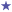 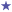 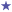 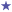 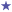 Lyddie (Katherine Paterson) (EA) Red Scarf Girl: A Memoir of the Cultural Revolution (Ji-Li Jiang) Shipwreck Season (Donna Hill) Snow Falling in Spring: Coming of Age in China During the Cultural Revolution (Moying Li) SOS Titanic (Eve Bunting) 1 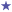 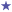 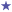 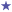 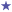 The Circuit: Stories from the Life of a Migrant Child (Francisco Jiménez) 1 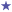 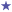 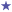 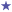 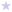 "The People Could Fly" from The People Could Fly (Virginia Hamilton and Leo and Diane Dillon) (E) 1 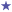 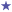 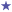 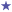 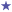 The Power of Light: Eight Stories for Hanukkah (Isaac Bashevis Singer and Irene Lieblich) (EA) The Sign of the Chrysanthemum (Katherine Paterson and Peter Landa) (EA) The Tale of the Mandarin Ducks (Katherine Paterson and Leo and Diane Dillon) (E) Timothy of the Cay (Theodore Taylor) Under the Blood-Red Sun (Graham Salisbury) Uprising: Three Young Women Caught in the Fire That Changed America (Margaret Peterson Haddix) War Comes to Willy Freeman (James and Christopher Collier) (easier to read but excellent) Informational TextsNonfictionA Night to Remember: A Classic Account of the Final Hours of the Titanic (Walter Lord) (E) Exploring the Titanic: How the Greatest Ship Ever Lost—Was Found (Robert D. Ballard) Harriet Tubman: Conductor on the Underground Railroad (Ann Petry) (E) Kids at Work: Lewis Hine and the Crusade Against Child Labor (Russell Freedman and Lewis Hine) (EA) Kids On Strike! (Susan Campbell Bartoletti) Kids with Courage: True Stories About Young People Making a Difference (Barbara A. Lewis) Leon’s Story (Leon Walter Tillage and Susan L. Roth) Life in Ancient Japan (Peoples of the Ancient World) (Hazel Richardson) Many Thousand Gone: African Americans from Slavery to Freedom (Companion to The People Could Fly) (Virginia Hamilton and Leo and Diane Dillon) Narrative of the Life of Frederick Douglass, An American Slave, Written by Himself (Frederick Douglass) (E) Rebels Against Slavery: American Slave Revolts (Patricia C. and Fredrick L. McKissack) Samurai: Warlords of Japan (High Interest Books) (Arlan Dean) Shipwreck at the Bottom of the World: The Extraordinary True Story of Shackleton and the Endurance (Jennifer Armstrong) Up Before Daybreak: Cotton and People in America (Deborah Hopkinson) You Wouldn't Want to Sail on the Titanic! One Voyage You'd Rather Not Make (You Wouldn’t Want To…Series) (David Stewart, David Salariya and David Antram) Art, Music and MediaArtFrederick Douglass Home (Washington, DC, ca. 1855) View Iwo Jima Memorial (Rosslyn, Virginia, 1954) View Lincoln Memorial (Washington, DC, 1912-1922) View Vietnam War Memorial (Washington, DC, 1982) View Washington Monument (Washington, DC, 1848-1888) View MusicTraditional, “Cotton Mill Girls” (as sung by Michèle Welborne) Read Traditional, “Nobody Knows the Trouble I’ve Seen” Listen Traditional, possibly Wallis Willis, “Swing Low, Sweet Chariot” Listen TECHNOLOGY & RELATED CONTENT INTEGRATION:For the teacher:A computer and projectorA copy of the Maniac MageeSadako and the Thousand Paper Cranes (Eleanor Coerr) (easier to read but excellent) ***  Possible Read aloud (no student copies)Examples of vocabulary Large paper for anchor charts for students to develop and for teachers to display throughout the unit. (Anchor charts are produced collaboratively by teachers and students and kept in a visible location in the classroom. They are frequently updated in subsequent lessons and serve as a reference for the unit or several lessons. )Unit chapter questions and vocabulary (see attachment)For studentsclass set of the following:The paperback edition of Maniac MageeJournals, which can be either computer files or paper notebooksJournal organizersCopies of unit chapter questions and vocabularyDifferential instructional tools and technologies:      Access to texts:Audio version of Maniac Magee Available on Learning Ally.(* Contact special educator)Graphic OrganizersSmall group reading/discussion groupsmodelingTeacher driven note taking (can take a picture with IPAD for some)Dragon app (for some writing assignments for students as needed)(dictation to text translatorAdditional Resources (Wheatley Portfolio Grade 6-8 ELA Common Core Additional Resources)Literary TextsPoetry“Casabianca” (Felicia Dorothea Hemans) Read “If” (Rudyard Kipling) (EA) Read Lives: Poems about Famous Americans (Lee Bennett Hopkins and Leslie Staub) StoriesCounting on Grace (Elizabeth Winthrop) Fire from the Rock (Sharon M. Draper) Free at Last! Stories and Songs of Emancipation (Doreen Rappaport and Shane W. Evans) Iqbal (Francesco D’Adamo) Kira-Kira (Cynthia Kadohata) 1 Lyddie (Katherine Paterson) (EA) Red Scarf Girl: A Memoir of the Cultural Revolution (Ji-Li Jiang) Shipwreck Season (Donna Hill) Snow Falling in Spring: Coming of Age in China During the Cultural Revolution (Moying Li) SOS Titanic (Eve Bunting) 1 The Circuit: Stories from the Life of a Migrant Child (Francisco Jiménez) 1 "The People Could Fly" from The People Could Fly (Virginia Hamilton and Leo and Diane Dillon) (E) 1 The Power of Light: Eight Stories for Hanukkah (Isaac Bashevis Singer and Irene Lieblich) (EA) The Sign of the Chrysanthemum (Katherine Paterson and Peter Landa) (EA) The Tale of the Mandarin Ducks (Katherine Paterson and Leo and Diane Dillon) (E) Timothy of the Cay (Theodore Taylor) Under the Blood-Red Sun (Graham Salisbury) Uprising: Three Young Women Caught in the Fire That Changed America (Margaret Peterson Haddix) War Comes to Willy Freeman (James and Christopher Collier) (easier to read but excellent) Informational TextsNonfictionA Night to Remember: A Classic Account of the Final Hours of the Titanic (Walter Lord) (E) Exploring the Titanic: How the Greatest Ship Ever Lost—Was Found (Robert D. Ballard) Harriet Tubman: Conductor on the Underground Railroad (Ann Petry) (E) Kids at Work: Lewis Hine and the Crusade Against Child Labor (Russell Freedman and Lewis Hine) (EA) Kids On Strike! (Susan Campbell Bartoletti) Kids with Courage: True Stories About Young People Making a Difference (Barbara A. Lewis) Leon’s Story (Leon Walter Tillage and Susan L. Roth) Life in Ancient Japan (Peoples of the Ancient World) (Hazel Richardson) Many Thousand Gone: African Americans from Slavery to Freedom (Companion to The People Could Fly) (Virginia Hamilton and Leo and Diane Dillon) Narrative of the Life of Frederick Douglass, An American Slave, Written by Himself (Frederick Douglass) (E) Rebels Against Slavery: American Slave Revolts (Patricia C. and Fredrick L. McKissack) Samurai: Warlords of Japan (High Interest Books) (Arlan Dean) Shipwreck at the Bottom of the World: The Extraordinary True Story of Shackleton and the Endurance (Jennifer Armstrong) Up Before Daybreak: Cotton and People in America (Deborah Hopkinson) You Wouldn't Want to Sail on the Titanic! One Voyage You'd Rather Not Make (You Wouldn’t Want To…Series) (David Stewart, David Salariya and David Antram) Art, Music and MediaArtFrederick Douglass Home (Washington, DC, ca. 1855) View Iwo Jima Memorial (Rosslyn, Virginia, 1954) View Lincoln Memorial (Washington, DC, 1912-1922) View Vietnam War Memorial (Washington, DC, 1982) View Washington Monument (Washington, DC, 1848-1888) View MusicTraditional, “Cotton Mill Girls” (as sung by Michèle Welborne) Read Traditional, “Nobody Knows the Trouble I’ve Seen” Listen Traditional, possibly Wallis Willis, “Swing Low, Sweet Chariot” Listen TECHNOLOGY & RELATED CONTENT INTEGRATION:For the teacher:A computer and projectorA copy of the Maniac MageeSadako and the Thousand Paper Cranes (Eleanor Coerr) (easier to read but excellent) ***  Possible Read aloud (no student copies)Examples of vocabulary Large paper for anchor charts for students to develop and for teachers to display throughout the unit. (Anchor charts are produced collaboratively by teachers and students and kept in a visible location in the classroom. They are frequently updated in subsequent lessons and serve as a reference for the unit or several lessons. )Unit chapter questions and vocabulary (see attachment)For studentsclass set of the following:The paperback edition of Maniac MageeJournals, which can be either computer files or paper notebooksJournal organizersCopies of unit chapter questions and vocabularyDifferential instructional tools and technologies:      Access to texts:Audio version of Maniac Magee Available on Learning Ally.(* Contact special educator)Graphic OrganizersSmall group reading/discussion groupsmodelingTeacher driven note taking (can take a picture with IPAD for some)Dragon app (for some writing assignments for students as needed)(dictation to text translatorAdditional Resources (Wheatley Portfolio Grade 6-8 ELA Common Core Additional Resources)Literary TextsPoetry“Casabianca” (Felicia Dorothea Hemans) Read “If” (Rudyard Kipling) (EA) Read Lives: Poems about Famous Americans (Lee Bennett Hopkins and Leslie Staub) StoriesCounting on Grace (Elizabeth Winthrop) Fire from the Rock (Sharon M. Draper) Free at Last! Stories and Songs of Emancipation (Doreen Rappaport and Shane W. Evans) Iqbal (Francesco D’Adamo) Kira-Kira (Cynthia Kadohata) 1 Lyddie (Katherine Paterson) (EA) Red Scarf Girl: A Memoir of the Cultural Revolution (Ji-Li Jiang) Shipwreck Season (Donna Hill) Snow Falling in Spring: Coming of Age in China During the Cultural Revolution (Moying Li) SOS Titanic (Eve Bunting) 1 The Circuit: Stories from the Life of a Migrant Child (Francisco Jiménez) 1 "The People Could Fly" from The People Could Fly (Virginia Hamilton and Leo and Diane Dillon) (E) 1 The Power of Light: Eight Stories for Hanukkah (Isaac Bashevis Singer and Irene Lieblich) (EA) The Sign of the Chrysanthemum (Katherine Paterson and Peter Landa) (EA) The Tale of the Mandarin Ducks (Katherine Paterson and Leo and Diane Dillon) (E) Timothy of the Cay (Theodore Taylor) Under the Blood-Red Sun (Graham Salisbury) Uprising: Three Young Women Caught in the Fire That Changed America (Margaret Peterson Haddix) War Comes to Willy Freeman (James and Christopher Collier) (easier to read but excellent) Informational TextsNonfictionA Night to Remember: A Classic Account of the Final Hours of the Titanic (Walter Lord) (E) Exploring the Titanic: How the Greatest Ship Ever Lost—Was Found (Robert D. Ballard) Harriet Tubman: Conductor on the Underground Railroad (Ann Petry) (E) Kids at Work: Lewis Hine and the Crusade Against Child Labor (Russell Freedman and Lewis Hine) (EA) Kids On Strike! (Susan Campbell Bartoletti) Kids with Courage: True Stories About Young People Making a Difference (Barbara A. Lewis) Leon’s Story (Leon Walter Tillage and Susan L. Roth) Life in Ancient Japan (Peoples of the Ancient World) (Hazel Richardson) Many Thousand Gone: African Americans from Slavery to Freedom (Companion to The People Could Fly) (Virginia Hamilton and Leo and Diane Dillon) Narrative of the Life of Frederick Douglass, An American Slave, Written by Himself (Frederick Douglass) (E) Rebels Against Slavery: American Slave Revolts (Patricia C. and Fredrick L. McKissack) Samurai: Warlords of Japan (High Interest Books) (Arlan Dean) Shipwreck at the Bottom of the World: The Extraordinary True Story of Shackleton and the Endurance (Jennifer Armstrong) Up Before Daybreak: Cotton and People in America (Deborah Hopkinson) You Wouldn't Want to Sail on the Titanic! One Voyage You'd Rather Not Make (You Wouldn’t Want To…Series) (David Stewart, David Salariya and David Antram) Art, Music and MediaArtFrederick Douglass Home (Washington, DC, ca. 1855) View Iwo Jima Memorial (Rosslyn, Virginia, 1954) View Lincoln Memorial (Washington, DC, 1912-1922) View Vietnam War Memorial (Washington, DC, 1982) View Washington Monument (Washington, DC, 1848-1888) View MusicTraditional, “Cotton Mill Girls” (as sung by Michèle Welborne) Read Traditional, “Nobody Knows the Trouble I’ve Seen” Listen Traditional, possibly Wallis Willis, “Swing Low, Sweet Chariot” Listen TECHNOLOGY & RELATED CONTENT INTEGRATION:For the teacher:A computer and projectorA copy of the Maniac MageeSadako and the Thousand Paper Cranes (Eleanor Coerr) (easier to read but excellent) ***  Possible Read aloud (no student copies)Examples of vocabulary Large paper for anchor charts for students to develop and for teachers to display throughout the unit. (Anchor charts are produced collaboratively by teachers and students and kept in a visible location in the classroom. They are frequently updated in subsequent lessons and serve as a reference for the unit or several lessons. )Unit chapter questions and vocabulary (see attachment)For studentsclass set of the following:The paperback edition of Maniac MageeJournals, which can be either computer files or paper notebooksJournal organizersCopies of unit chapter questions and vocabularyDifferential instructional tools and technologies:      Access to texts:Audio version of Maniac Magee Available on Learning Ally.(* Contact special educator)Graphic OrganizersSmall group reading/discussion groupsmodelingTeacher driven note taking (can take a picture with IPAD for some)Dragon app (for some writing assignments for students as needed)(dictation to text translatorAdditional Resources (Wheatley Portfolio Grade 6-8 ELA Common Core Additional Resources)Literary TextsPoetry“Casabianca” (Felicia Dorothea Hemans) Read “If” (Rudyard Kipling) (EA) Read Lives: Poems about Famous Americans (Lee Bennett Hopkins and Leslie Staub) StoriesCounting on Grace (Elizabeth Winthrop) Fire from the Rock (Sharon M. Draper) Free at Last! Stories and Songs of Emancipation (Doreen Rappaport and Shane W. Evans) Iqbal (Francesco D’Adamo) Kira-Kira (Cynthia Kadohata) 1 Lyddie (Katherine Paterson) (EA) Red Scarf Girl: A Memoir of the Cultural Revolution (Ji-Li Jiang) Shipwreck Season (Donna Hill) Snow Falling in Spring: Coming of Age in China During the Cultural Revolution (Moying Li) SOS Titanic (Eve Bunting) 1 The Circuit: Stories from the Life of a Migrant Child (Francisco Jiménez) 1 "The People Could Fly" from The People Could Fly (Virginia Hamilton and Leo and Diane Dillon) (E) 1 The Power of Light: Eight Stories for Hanukkah (Isaac Bashevis Singer and Irene Lieblich) (EA) The Sign of the Chrysanthemum (Katherine Paterson and Peter Landa) (EA) The Tale of the Mandarin Ducks (Katherine Paterson and Leo and Diane Dillon) (E) Timothy of the Cay (Theodore Taylor) Under the Blood-Red Sun (Graham Salisbury) Uprising: Three Young Women Caught in the Fire That Changed America (Margaret Peterson Haddix) War Comes to Willy Freeman (James and Christopher Collier) (easier to read but excellent) Informational TextsNonfictionA Night to Remember: A Classic Account of the Final Hours of the Titanic (Walter Lord) (E) Exploring the Titanic: How the Greatest Ship Ever Lost—Was Found (Robert D. Ballard) Harriet Tubman: Conductor on the Underground Railroad (Ann Petry) (E) Kids at Work: Lewis Hine and the Crusade Against Child Labor (Russell Freedman and Lewis Hine) (EA) Kids On Strike! (Susan Campbell Bartoletti) Kids with Courage: True Stories About Young People Making a Difference (Barbara A. Lewis) Leon’s Story (Leon Walter Tillage and Susan L. Roth) Life in Ancient Japan (Peoples of the Ancient World) (Hazel Richardson) Many Thousand Gone: African Americans from Slavery to Freedom (Companion to The People Could Fly) (Virginia Hamilton and Leo and Diane Dillon) Narrative of the Life of Frederick Douglass, An American Slave, Written by Himself (Frederick Douglass) (E) Rebels Against Slavery: American Slave Revolts (Patricia C. and Fredrick L. McKissack) Samurai: Warlords of Japan (High Interest Books) (Arlan Dean) Shipwreck at the Bottom of the World: The Extraordinary True Story of Shackleton and the Endurance (Jennifer Armstrong) Up Before Daybreak: Cotton and People in America (Deborah Hopkinson) You Wouldn't Want to Sail on the Titanic! One Voyage You'd Rather Not Make (You Wouldn’t Want To…Series) (David Stewart, David Salariya and David Antram) Art, Music and MediaArtFrederick Douglass Home (Washington, DC, ca. 1855) View Iwo Jima Memorial (Rosslyn, Virginia, 1954) View Lincoln Memorial (Washington, DC, 1912-1922) View Vietnam War Memorial (Washington, DC, 1982) View Washington Monument (Washington, DC, 1848-1888) View MusicTraditional, “Cotton Mill Girls” (as sung by Michèle Welborne) Read Traditional, “Nobody Knows the Trouble I’ve Seen” Listen Traditional, possibly Wallis Willis, “Swing Low, Sweet Chariot” Listen TECHNOLOGY & RELATED CONTENT INTEGRATION:For the teacher:A computer and projectorA copy of the Maniac MageeSadako and the Thousand Paper Cranes (Eleanor Coerr) (easier to read but excellent) ***  Possible Read aloud (no student copies)Examples of vocabulary Large paper for anchor charts for students to develop and for teachers to display throughout the unit. (Anchor charts are produced collaboratively by teachers and students and kept in a visible location in the classroom. They are frequently updated in subsequent lessons and serve as a reference for the unit or several lessons. )Unit chapter questions and vocabulary (see attachment)For studentsclass set of the following:The paperback edition of Maniac MageeJournals, which can be either computer files or paper notebooksJournal organizersCopies of unit chapter questions and vocabularyDifferential instructional tools and technologies:      Access to texts:Audio version of Maniac Magee Available on Learning Ally.(* Contact special educator)Graphic OrganizersSmall group reading/discussion groupsmodelingTeacher driven note taking (can take a picture with IPAD for some)Dragon app (for some writing assignments for students as needed)(dictation to text translatorAdditional Resources (Wheatley Portfolio Grade 6-8 ELA Common Core Additional Resources)Literary TextsPoetry“Casabianca” (Felicia Dorothea Hemans) Read “If” (Rudyard Kipling) (EA) Read Lives: Poems about Famous Americans (Lee Bennett Hopkins and Leslie Staub) StoriesCounting on Grace (Elizabeth Winthrop) Fire from the Rock (Sharon M. Draper) Free at Last! Stories and Songs of Emancipation (Doreen Rappaport and Shane W. Evans) Iqbal (Francesco D’Adamo) Kira-Kira (Cynthia Kadohata) 1 Lyddie (Katherine Paterson) (EA) Red Scarf Girl: A Memoir of the Cultural Revolution (Ji-Li Jiang) Shipwreck Season (Donna Hill) Snow Falling in Spring: Coming of Age in China During the Cultural Revolution (Moying Li) SOS Titanic (Eve Bunting) 1 The Circuit: Stories from the Life of a Migrant Child (Francisco Jiménez) 1 "The People Could Fly" from The People Could Fly (Virginia Hamilton and Leo and Diane Dillon) (E) 1 The Power of Light: Eight Stories for Hanukkah (Isaac Bashevis Singer and Irene Lieblich) (EA) The Sign of the Chrysanthemum (Katherine Paterson and Peter Landa) (EA) The Tale of the Mandarin Ducks (Katherine Paterson and Leo and Diane Dillon) (E) Timothy of the Cay (Theodore Taylor) Under the Blood-Red Sun (Graham Salisbury) Uprising: Three Young Women Caught in the Fire That Changed America (Margaret Peterson Haddix) War Comes to Willy Freeman (James and Christopher Collier) (easier to read but excellent) Informational TextsNonfictionA Night to Remember: A Classic Account of the Final Hours of the Titanic (Walter Lord) (E) Exploring the Titanic: How the Greatest Ship Ever Lost—Was Found (Robert D. Ballard) Harriet Tubman: Conductor on the Underground Railroad (Ann Petry) (E) Kids at Work: Lewis Hine and the Crusade Against Child Labor (Russell Freedman and Lewis Hine) (EA) Kids On Strike! (Susan Campbell Bartoletti) Kids with Courage: True Stories About Young People Making a Difference (Barbara A. Lewis) Leon’s Story (Leon Walter Tillage and Susan L. Roth) Life in Ancient Japan (Peoples of the Ancient World) (Hazel Richardson) Many Thousand Gone: African Americans from Slavery to Freedom (Companion to The People Could Fly) (Virginia Hamilton and Leo and Diane Dillon) Narrative of the Life of Frederick Douglass, An American Slave, Written by Himself (Frederick Douglass) (E) Rebels Against Slavery: American Slave Revolts (Patricia C. and Fredrick L. McKissack) Samurai: Warlords of Japan (High Interest Books) (Arlan Dean) Shipwreck at the Bottom of the World: The Extraordinary True Story of Shackleton and the Endurance (Jennifer Armstrong) Up Before Daybreak: Cotton and People in America (Deborah Hopkinson) You Wouldn't Want to Sail on the Titanic! One Voyage You'd Rather Not Make (You Wouldn’t Want To…Series) (David Stewart, David Salariya and David Antram) Art, Music and MediaArtFrederick Douglass Home (Washington, DC, ca. 1855) View Iwo Jima Memorial (Rosslyn, Virginia, 1954) View Lincoln Memorial (Washington, DC, 1912-1922) View Vietnam War Memorial (Washington, DC, 1982) View Washington Monument (Washington, DC, 1848-1888) View MusicTraditional, “Cotton Mill Girls” (as sung by Michèle Welborne) Read Traditional, “Nobody Knows the Trouble I’ve Seen” Listen Traditional, possibly Wallis Willis, “Swing Low, Sweet Chariot” Listen TECHNOLOGY & RELATED CONTENT INTEGRATION:For the teacher:A computer and projectorA copy of the Maniac MageeSadako and the Thousand Paper Cranes (Eleanor Coerr) (easier to read but excellent) ***  Possible Read aloud (no student copies)Examples of vocabulary Large paper for anchor charts for students to develop and for teachers to display throughout the unit. (Anchor charts are produced collaboratively by teachers and students and kept in a visible location in the classroom. They are frequently updated in subsequent lessons and serve as a reference for the unit or several lessons. )Unit chapter questions and vocabulary (see attachment)For studentsclass set of the following:The paperback edition of Maniac MageeJournals, which can be either computer files or paper notebooksJournal organizersCopies of unit chapter questions and vocabularyDifferential instructional tools and technologies:      Access to texts:Audio version of Maniac Magee Available on Learning Ally.(* Contact special educator)Graphic OrganizersSmall group reading/discussion groupsmodelingTeacher driven note taking (can take a picture with IPAD for some)Dragon app (for some writing assignments for students as needed)(dictation to text translatorAdditional Resources (Wheatley Portfolio Grade 6-8 ELA Common Core Additional Resources)Literary TextsPoetry“Casabianca” (Felicia Dorothea Hemans) Read “If” (Rudyard Kipling) (EA) Read Lives: Poems about Famous Americans (Lee Bennett Hopkins and Leslie Staub) StoriesCounting on Grace (Elizabeth Winthrop) Fire from the Rock (Sharon M. Draper) Free at Last! Stories and Songs of Emancipation (Doreen Rappaport and Shane W. Evans) Iqbal (Francesco D’Adamo) Kira-Kira (Cynthia Kadohata) 1 Lyddie (Katherine Paterson) (EA) Red Scarf Girl: A Memoir of the Cultural Revolution (Ji-Li Jiang) Shipwreck Season (Donna Hill) Snow Falling in Spring: Coming of Age in China During the Cultural Revolution (Moying Li) SOS Titanic (Eve Bunting) 1 The Circuit: Stories from the Life of a Migrant Child (Francisco Jiménez) 1 "The People Could Fly" from The People Could Fly (Virginia Hamilton and Leo and Diane Dillon) (E) 1 The Power of Light: Eight Stories for Hanukkah (Isaac Bashevis Singer and Irene Lieblich) (EA) The Sign of the Chrysanthemum (Katherine Paterson and Peter Landa) (EA) The Tale of the Mandarin Ducks (Katherine Paterson and Leo and Diane Dillon) (E) Timothy of the Cay (Theodore Taylor) Under the Blood-Red Sun (Graham Salisbury) Uprising: Three Young Women Caught in the Fire That Changed America (Margaret Peterson Haddix) War Comes to Willy Freeman (James and Christopher Collier) (easier to read but excellent) Informational TextsNonfictionA Night to Remember: A Classic Account of the Final Hours of the Titanic (Walter Lord) (E) Exploring the Titanic: How the Greatest Ship Ever Lost—Was Found (Robert D. Ballard) Harriet Tubman: Conductor on the Underground Railroad (Ann Petry) (E) Kids at Work: Lewis Hine and the Crusade Against Child Labor (Russell Freedman and Lewis Hine) (EA) Kids On Strike! (Susan Campbell Bartoletti) Kids with Courage: True Stories About Young People Making a Difference (Barbara A. Lewis) Leon’s Story (Leon Walter Tillage and Susan L. Roth) Life in Ancient Japan (Peoples of the Ancient World) (Hazel Richardson) Many Thousand Gone: African Americans from Slavery to Freedom (Companion to The People Could Fly) (Virginia Hamilton and Leo and Diane Dillon) Narrative of the Life of Frederick Douglass, An American Slave, Written by Himself (Frederick Douglass) (E) Rebels Against Slavery: American Slave Revolts (Patricia C. and Fredrick L. McKissack) Samurai: Warlords of Japan (High Interest Books) (Arlan Dean) Shipwreck at the Bottom of the World: The Extraordinary True Story of Shackleton and the Endurance (Jennifer Armstrong) Up Before Daybreak: Cotton and People in America (Deborah Hopkinson) You Wouldn't Want to Sail on the Titanic! One Voyage You'd Rather Not Make (You Wouldn’t Want To…Series) (David Stewart, David Salariya and David Antram) Art, Music and MediaArtFrederick Douglass Home (Washington, DC, ca. 1855) View Iwo Jima Memorial (Rosslyn, Virginia, 1954) View Lincoln Memorial (Washington, DC, 1912-1922) View Vietnam War Memorial (Washington, DC, 1982) View Washington Monument (Washington, DC, 1848-1888) View MusicTraditional, “Cotton Mill Girls” (as sung by Michèle Welborne) Read Traditional, “Nobody Knows the Trouble I’ve Seen” Listen Traditional, possibly Wallis Willis, “Swing Low, Sweet Chariot” Listen TECHNOLOGY & RELATED CONTENT INTEGRATION:For the teacher:A computer and projectorA copy of the Maniac MageeSadako and the Thousand Paper Cranes (Eleanor Coerr) (easier to read but excellent) ***  Possible Read aloud (no student copies)Examples of vocabulary Large paper for anchor charts for students to develop and for teachers to display throughout the unit. (Anchor charts are produced collaboratively by teachers and students and kept in a visible location in the classroom. They are frequently updated in subsequent lessons and serve as a reference for the unit or several lessons. )Unit chapter questions and vocabulary (see attachment)For studentsclass set of the following:The paperback edition of Maniac MageeJournals, which can be either computer files or paper notebooksJournal organizersCopies of unit chapter questions and vocabularyDifferential instructional tools and technologies:      Access to texts:Audio version of Maniac Magee Available on Learning Ally.(* Contact special educator)Graphic OrganizersSmall group reading/discussion groupsmodelingTeacher driven note taking (can take a picture with IPAD for some)Dragon app (for some writing assignments for students as needed)(dictation to text translatorAdditional Resources (Wheatley Portfolio Grade 6-8 ELA Common Core Additional Resources)Literary TextsPoetry“Casabianca” (Felicia Dorothea Hemans) Read “If” (Rudyard Kipling) (EA) Read Lives: Poems about Famous Americans (Lee Bennett Hopkins and Leslie Staub) StoriesCounting on Grace (Elizabeth Winthrop) Fire from the Rock (Sharon M. Draper) Free at Last! Stories and Songs of Emancipation (Doreen Rappaport and Shane W. Evans) Iqbal (Francesco D’Adamo) Kira-Kira (Cynthia Kadohata) 1 Lyddie (Katherine Paterson) (EA) Red Scarf Girl: A Memoir of the Cultural Revolution (Ji-Li Jiang) Shipwreck Season (Donna Hill) Snow Falling in Spring: Coming of Age in China During the Cultural Revolution (Moying Li) SOS Titanic (Eve Bunting) 1 The Circuit: Stories from the Life of a Migrant Child (Francisco Jiménez) 1 "The People Could Fly" from The People Could Fly (Virginia Hamilton and Leo and Diane Dillon) (E) 1 The Power of Light: Eight Stories for Hanukkah (Isaac Bashevis Singer and Irene Lieblich) (EA) The Sign of the Chrysanthemum (Katherine Paterson and Peter Landa) (EA) The Tale of the Mandarin Ducks (Katherine Paterson and Leo and Diane Dillon) (E) Timothy of the Cay (Theodore Taylor) Under the Blood-Red Sun (Graham Salisbury) Uprising: Three Young Women Caught in the Fire That Changed America (Margaret Peterson Haddix) War Comes to Willy Freeman (James and Christopher Collier) (easier to read but excellent) Informational TextsNonfictionA Night to Remember: A Classic Account of the Final Hours of the Titanic (Walter Lord) (E) Exploring the Titanic: How the Greatest Ship Ever Lost—Was Found (Robert D. Ballard) Harriet Tubman: Conductor on the Underground Railroad (Ann Petry) (E) Kids at Work: Lewis Hine and the Crusade Against Child Labor (Russell Freedman and Lewis Hine) (EA) Kids On Strike! (Susan Campbell Bartoletti) Kids with Courage: True Stories About Young People Making a Difference (Barbara A. Lewis) Leon’s Story (Leon Walter Tillage and Susan L. Roth) Life in Ancient Japan (Peoples of the Ancient World) (Hazel Richardson) Many Thousand Gone: African Americans from Slavery to Freedom (Companion to The People Could Fly) (Virginia Hamilton and Leo and Diane Dillon) Narrative of the Life of Frederick Douglass, An American Slave, Written by Himself (Frederick Douglass) (E) Rebels Against Slavery: American Slave Revolts (Patricia C. and Fredrick L. McKissack) Samurai: Warlords of Japan (High Interest Books) (Arlan Dean) Shipwreck at the Bottom of the World: The Extraordinary True Story of Shackleton and the Endurance (Jennifer Armstrong) Up Before Daybreak: Cotton and People in America (Deborah Hopkinson) You Wouldn't Want to Sail on the Titanic! One Voyage You'd Rather Not Make (You Wouldn’t Want To…Series) (David Stewart, David Salariya and David Antram) Art, Music and MediaArtFrederick Douglass Home (Washington, DC, ca. 1855) View Iwo Jima Memorial (Rosslyn, Virginia, 1954) View Lincoln Memorial (Washington, DC, 1912-1922) View Vietnam War Memorial (Washington, DC, 1982) View Washington Monument (Washington, DC, 1848-1888) View MusicTraditional, “Cotton Mill Girls” (as sung by Michèle Welborne) Read Traditional, “Nobody Knows the Trouble I’ve Seen” Listen Traditional, possibly Wallis Willis, “Swing Low, Sweet Chariot” Listen TECHNOLOGY & RELATED CONTENT INTEGRATION:For the teacher:A computer and projectorA copy of the Maniac MageeSadako and the Thousand Paper Cranes (Eleanor Coerr) (easier to read but excellent) ***  Possible Read aloud (no student copies)Examples of vocabulary Large paper for anchor charts for students to develop and for teachers to display throughout the unit. (Anchor charts are produced collaboratively by teachers and students and kept in a visible location in the classroom. They are frequently updated in subsequent lessons and serve as a reference for the unit or several lessons. )Unit chapter questions and vocabulary (see attachment)For studentsclass set of the following:The paperback edition of Maniac MageeJournals, which can be either computer files or paper notebooksJournal organizersCopies of unit chapter questions and vocabularyDifferential instructional tools and technologies:      Access to texts:Audio version of Maniac Magee Available on Learning Ally.(* Contact special educator)Graphic OrganizersSmall group reading/discussion groupsmodelingTeacher driven note taking (can take a picture with IPAD for some)Dragon app (for some writing assignments for students as needed)(dictation to text translatorAdditional Resources (Wheatley Portfolio Grade 6-8 ELA Common Core Additional Resources)Literary TextsPoetry“Casabianca” (Felicia Dorothea Hemans) Read “If” (Rudyard Kipling) (EA) Read Lives: Poems about Famous Americans (Lee Bennett Hopkins and Leslie Staub) StoriesCounting on Grace (Elizabeth Winthrop) Fire from the Rock (Sharon M. Draper) Free at Last! Stories and Songs of Emancipation (Doreen Rappaport and Shane W. Evans) Iqbal (Francesco D’Adamo) Kira-Kira (Cynthia Kadohata) 1 Lyddie (Katherine Paterson) (EA) Red Scarf Girl: A Memoir of the Cultural Revolution (Ji-Li Jiang) Shipwreck Season (Donna Hill) Snow Falling in Spring: Coming of Age in China During the Cultural Revolution (Moying Li) SOS Titanic (Eve Bunting) 1 The Circuit: Stories from the Life of a Migrant Child (Francisco Jiménez) 1 "The People Could Fly" from The People Could Fly (Virginia Hamilton and Leo and Diane Dillon) (E) 1 The Power of Light: Eight Stories for Hanukkah (Isaac Bashevis Singer and Irene Lieblich) (EA) The Sign of the Chrysanthemum (Katherine Paterson and Peter Landa) (EA) The Tale of the Mandarin Ducks (Katherine Paterson and Leo and Diane Dillon) (E) Timothy of the Cay (Theodore Taylor) Under the Blood-Red Sun (Graham Salisbury) Uprising: Three Young Women Caught in the Fire That Changed America (Margaret Peterson Haddix) War Comes to Willy Freeman (James and Christopher Collier) (easier to read but excellent) Informational TextsNonfictionA Night to Remember: A Classic Account of the Final Hours of the Titanic (Walter Lord) (E) Exploring the Titanic: How the Greatest Ship Ever Lost—Was Found (Robert D. Ballard) Harriet Tubman: Conductor on the Underground Railroad (Ann Petry) (E) Kids at Work: Lewis Hine and the Crusade Against Child Labor (Russell Freedman and Lewis Hine) (EA) Kids On Strike! (Susan Campbell Bartoletti) Kids with Courage: True Stories About Young People Making a Difference (Barbara A. Lewis) Leon’s Story (Leon Walter Tillage and Susan L. Roth) Life in Ancient Japan (Peoples of the Ancient World) (Hazel Richardson) Many Thousand Gone: African Americans from Slavery to Freedom (Companion to The People Could Fly) (Virginia Hamilton and Leo and Diane Dillon) Narrative of the Life of Frederick Douglass, An American Slave, Written by Himself (Frederick Douglass) (E) Rebels Against Slavery: American Slave Revolts (Patricia C. and Fredrick L. McKissack) Samurai: Warlords of Japan (High Interest Books) (Arlan Dean) Shipwreck at the Bottom of the World: The Extraordinary True Story of Shackleton and the Endurance (Jennifer Armstrong) Up Before Daybreak: Cotton and People in America (Deborah Hopkinson) You Wouldn't Want to Sail on the Titanic! One Voyage You'd Rather Not Make (You Wouldn’t Want To…Series) (David Stewart, David Salariya and David Antram) Art, Music and MediaArtFrederick Douglass Home (Washington, DC, ca. 1855) View Iwo Jima Memorial (Rosslyn, Virginia, 1954) View Lincoln Memorial (Washington, DC, 1912-1922) View Vietnam War Memorial (Washington, DC, 1982) View Washington Monument (Washington, DC, 1848-1888) View MusicTraditional, “Cotton Mill Girls” (as sung by Michèle Welborne) Read Traditional, “Nobody Knows the Trouble I’ve Seen” Listen Traditional, possibly Wallis Willis, “Swing Low, Sweet Chariot” Listen TECHNOLOGY & RELATED CONTENT INTEGRATION:For the teacher:A computer and projectorA copy of the Maniac MageeSadako and the Thousand Paper Cranes (Eleanor Coerr) (easier to read but excellent) ***  Possible Read aloud (no student copies)Examples of vocabulary Large paper for anchor charts for students to develop and for teachers to display throughout the unit. (Anchor charts are produced collaboratively by teachers and students and kept in a visible location in the classroom. They are frequently updated in subsequent lessons and serve as a reference for the unit or several lessons. )Unit chapter questions and vocabulary (see attachment)For studentsclass set of the following:The paperback edition of Maniac MageeJournals, which can be either computer files or paper notebooksJournal organizersCopies of unit chapter questions and vocabularyDifferential instructional tools and technologies:      Access to texts:Audio version of Maniac Magee Available on Learning Ally.(* Contact special educator)Graphic OrganizersSmall group reading/discussion groupsmodelingTeacher driven note taking (can take a picture with IPAD for some)Dragon app (for some writing assignments for students as needed)(dictation to text translatorAdditional Resources (Wheatley Portfolio Grade 6-8 ELA Common Core Additional Resources)Literary TextsPoetry“Casabianca” (Felicia Dorothea Hemans) Read “If” (Rudyard Kipling) (EA) Read Lives: Poems about Famous Americans (Lee Bennett Hopkins and Leslie Staub) StoriesCounting on Grace (Elizabeth Winthrop) Fire from the Rock (Sharon M. Draper) Free at Last! Stories and Songs of Emancipation (Doreen Rappaport and Shane W. Evans) Iqbal (Francesco D’Adamo) Kira-Kira (Cynthia Kadohata) 1 Lyddie (Katherine Paterson) (EA) Red Scarf Girl: A Memoir of the Cultural Revolution (Ji-Li Jiang) Shipwreck Season (Donna Hill) Snow Falling in Spring: Coming of Age in China During the Cultural Revolution (Moying Li) SOS Titanic (Eve Bunting) 1 The Circuit: Stories from the Life of a Migrant Child (Francisco Jiménez) 1 "The People Could Fly" from The People Could Fly (Virginia Hamilton and Leo and Diane Dillon) (E) 1 The Power of Light: Eight Stories for Hanukkah (Isaac Bashevis Singer and Irene Lieblich) (EA) The Sign of the Chrysanthemum (Katherine Paterson and Peter Landa) (EA) The Tale of the Mandarin Ducks (Katherine Paterson and Leo and Diane Dillon) (E) Timothy of the Cay (Theodore Taylor) Under the Blood-Red Sun (Graham Salisbury) Uprising: Three Young Women Caught in the Fire That Changed America (Margaret Peterson Haddix) War Comes to Willy Freeman (James and Christopher Collier) (easier to read but excellent) Informational TextsNonfictionA Night to Remember: A Classic Account of the Final Hours of the Titanic (Walter Lord) (E) Exploring the Titanic: How the Greatest Ship Ever Lost—Was Found (Robert D. Ballard) Harriet Tubman: Conductor on the Underground Railroad (Ann Petry) (E) Kids at Work: Lewis Hine and the Crusade Against Child Labor (Russell Freedman and Lewis Hine) (EA) Kids On Strike! (Susan Campbell Bartoletti) Kids with Courage: True Stories About Young People Making a Difference (Barbara A. Lewis) Leon’s Story (Leon Walter Tillage and Susan L. Roth) Life in Ancient Japan (Peoples of the Ancient World) (Hazel Richardson) Many Thousand Gone: African Americans from Slavery to Freedom (Companion to The People Could Fly) (Virginia Hamilton and Leo and Diane Dillon) Narrative of the Life of Frederick Douglass, An American Slave, Written by Himself (Frederick Douglass) (E) Rebels Against Slavery: American Slave Revolts (Patricia C. and Fredrick L. McKissack) Samurai: Warlords of Japan (High Interest Books) (Arlan Dean) Shipwreck at the Bottom of the World: The Extraordinary True Story of Shackleton and the Endurance (Jennifer Armstrong) Up Before Daybreak: Cotton and People in America (Deborah Hopkinson) You Wouldn't Want to Sail on the Titanic! One Voyage You'd Rather Not Make (You Wouldn’t Want To…Series) (David Stewart, David Salariya and David Antram) Art, Music and MediaArtFrederick Douglass Home (Washington, DC, ca. 1855) View Iwo Jima Memorial (Rosslyn, Virginia, 1954) View Lincoln Memorial (Washington, DC, 1912-1922) View Vietnam War Memorial (Washington, DC, 1982) View Washington Monument (Washington, DC, 1848-1888) View MusicTraditional, “Cotton Mill Girls” (as sung by Michèle Welborne) Read Traditional, “Nobody Knows the Trouble I’ve Seen” Listen Traditional, possibly Wallis Willis, “Swing Low, Sweet Chariot” Listen TECHNOLOGY & RELATED CONTENT INTEGRATION:For the teacher:A computer and projectorA copy of the Maniac MageeSadako and the Thousand Paper Cranes (Eleanor Coerr) (easier to read but excellent) ***  Possible Read aloud (no student copies)Examples of vocabulary Large paper for anchor charts for students to develop and for teachers to display throughout the unit. (Anchor charts are produced collaboratively by teachers and students and kept in a visible location in the classroom. They are frequently updated in subsequent lessons and serve as a reference for the unit or several lessons. )Unit chapter questions and vocabulary (see attachment)For studentsclass set of the following:The paperback edition of Maniac MageeJournals, which can be either computer files or paper notebooksJournal organizersCopies of unit chapter questions and vocabularyDifferential instructional tools and technologies:      Access to texts:Audio version of Maniac Magee Available on Learning Ally.(* Contact special educator)Graphic OrganizersSmall group reading/discussion groupsmodelingTeacher driven note taking (can take a picture with IPAD for some)Dragon app (for some writing assignments for students as needed)(dictation to text translatorAdditional Resources (Wheatley Portfolio Grade 6-8 ELA Common Core Additional Resources)Literary TextsPoetry“Casabianca” (Felicia Dorothea Hemans) Read “If” (Rudyard Kipling) (EA) Read Lives: Poems about Famous Americans (Lee Bennett Hopkins and Leslie Staub) StoriesCounting on Grace (Elizabeth Winthrop) Fire from the Rock (Sharon M. Draper) Free at Last! Stories and Songs of Emancipation (Doreen Rappaport and Shane W. Evans) Iqbal (Francesco D’Adamo) Kira-Kira (Cynthia Kadohata) 1 Lyddie (Katherine Paterson) (EA) Red Scarf Girl: A Memoir of the Cultural Revolution (Ji-Li Jiang) Shipwreck Season (Donna Hill) Snow Falling in Spring: Coming of Age in China During the Cultural Revolution (Moying Li) SOS Titanic (Eve Bunting) 1 The Circuit: Stories from the Life of a Migrant Child (Francisco Jiménez) 1 "The People Could Fly" from The People Could Fly (Virginia Hamilton and Leo and Diane Dillon) (E) 1 The Power of Light: Eight Stories for Hanukkah (Isaac Bashevis Singer and Irene Lieblich) (EA) The Sign of the Chrysanthemum (Katherine Paterson and Peter Landa) (EA) The Tale of the Mandarin Ducks (Katherine Paterson and Leo and Diane Dillon) (E) Timothy of the Cay (Theodore Taylor) Under the Blood-Red Sun (Graham Salisbury) Uprising: Three Young Women Caught in the Fire That Changed America (Margaret Peterson Haddix) War Comes to Willy Freeman (James and Christopher Collier) (easier to read but excellent) Informational TextsNonfictionA Night to Remember: A Classic Account of the Final Hours of the Titanic (Walter Lord) (E) Exploring the Titanic: How the Greatest Ship Ever Lost—Was Found (Robert D. Ballard) Harriet Tubman: Conductor on the Underground Railroad (Ann Petry) (E) Kids at Work: Lewis Hine and the Crusade Against Child Labor (Russell Freedman and Lewis Hine) (EA) Kids On Strike! (Susan Campbell Bartoletti) Kids with Courage: True Stories About Young People Making a Difference (Barbara A. Lewis) Leon’s Story (Leon Walter Tillage and Susan L. Roth) Life in Ancient Japan (Peoples of the Ancient World) (Hazel Richardson) Many Thousand Gone: African Americans from Slavery to Freedom (Companion to The People Could Fly) (Virginia Hamilton and Leo and Diane Dillon) Narrative of the Life of Frederick Douglass, An American Slave, Written by Himself (Frederick Douglass) (E) Rebels Against Slavery: American Slave Revolts (Patricia C. and Fredrick L. McKissack) Samurai: Warlords of Japan (High Interest Books) (Arlan Dean) Shipwreck at the Bottom of the World: The Extraordinary True Story of Shackleton and the Endurance (Jennifer Armstrong) Up Before Daybreak: Cotton and People in America (Deborah Hopkinson) You Wouldn't Want to Sail on the Titanic! One Voyage You'd Rather Not Make (You Wouldn’t Want To…Series) (David Stewart, David Salariya and David Antram) Art, Music and MediaArtFrederick Douglass Home (Washington, DC, ca. 1855) View Iwo Jima Memorial (Rosslyn, Virginia, 1954) View Lincoln Memorial (Washington, DC, 1912-1922) View Vietnam War Memorial (Washington, DC, 1982) View Washington Monument (Washington, DC, 1848-1888) View MusicTraditional, “Cotton Mill Girls” (as sung by Michèle Welborne) Read Traditional, “Nobody Knows the Trouble I’ve Seen” Listen Traditional, possibly Wallis Willis, “Swing Low, Sweet Chariot” Listen TECHNOLOGY & RELATED CONTENT INTEGRATION:For the teacher:A computer and projectorA copy of the Maniac MageeSadako and the Thousand Paper Cranes (Eleanor Coerr) (easier to read but excellent) ***  Possible Read aloud (no student copies)Examples of vocabulary Large paper for anchor charts for students to develop and for teachers to display throughout the unit. (Anchor charts are produced collaboratively by teachers and students and kept in a visible location in the classroom. They are frequently updated in subsequent lessons and serve as a reference for the unit or several lessons. )Unit chapter questions and vocabulary (see attachment)For studentsclass set of the following:The paperback edition of Maniac MageeJournals, which can be either computer files or paper notebooksJournal organizersCopies of unit chapter questions and vocabularyDifferential instructional tools and technologies:      Access to texts:Audio version of Maniac Magee Available on Learning Ally.(* Contact special educator)Graphic OrganizersSmall group reading/discussion groupsmodelingTeacher driven note taking (can take a picture with IPAD for some)Dragon app (for some writing assignments for students as needed)(dictation to text translatorAdditional Resources (Wheatley Portfolio Grade 6-8 ELA Common Core Additional Resources)Literary TextsPoetry“Casabianca” (Felicia Dorothea Hemans) Read “If” (Rudyard Kipling) (EA) Read Lives: Poems about Famous Americans (Lee Bennett Hopkins and Leslie Staub) StoriesCounting on Grace (Elizabeth Winthrop) Fire from the Rock (Sharon M. Draper) Free at Last! Stories and Songs of Emancipation (Doreen Rappaport and Shane W. Evans) Iqbal (Francesco D’Adamo) Kira-Kira (Cynthia Kadohata) 1 Lyddie (Katherine Paterson) (EA) Red Scarf Girl: A Memoir of the Cultural Revolution (Ji-Li Jiang) Shipwreck Season (Donna Hill) Snow Falling in Spring: Coming of Age in China During the Cultural Revolution (Moying Li) SOS Titanic (Eve Bunting) 1 The Circuit: Stories from the Life of a Migrant Child (Francisco Jiménez) 1 "The People Could Fly" from The People Could Fly (Virginia Hamilton and Leo and Diane Dillon) (E) 1 The Power of Light: Eight Stories for Hanukkah (Isaac Bashevis Singer and Irene Lieblich) (EA) The Sign of the Chrysanthemum (Katherine Paterson and Peter Landa) (EA) The Tale of the Mandarin Ducks (Katherine Paterson and Leo and Diane Dillon) (E) Timothy of the Cay (Theodore Taylor) Under the Blood-Red Sun (Graham Salisbury) Uprising: Three Young Women Caught in the Fire That Changed America (Margaret Peterson Haddix) War Comes to Willy Freeman (James and Christopher Collier) (easier to read but excellent) Informational TextsNonfictionA Night to Remember: A Classic Account of the Final Hours of the Titanic (Walter Lord) (E) Exploring the Titanic: How the Greatest Ship Ever Lost—Was Found (Robert D. Ballard) Harriet Tubman: Conductor on the Underground Railroad (Ann Petry) (E) Kids at Work: Lewis Hine and the Crusade Against Child Labor (Russell Freedman and Lewis Hine) (EA) Kids On Strike! (Susan Campbell Bartoletti) Kids with Courage: True Stories About Young People Making a Difference (Barbara A. Lewis) Leon’s Story (Leon Walter Tillage and Susan L. Roth) Life in Ancient Japan (Peoples of the Ancient World) (Hazel Richardson) Many Thousand Gone: African Americans from Slavery to Freedom (Companion to The People Could Fly) (Virginia Hamilton and Leo and Diane Dillon) Narrative of the Life of Frederick Douglass, An American Slave, Written by Himself (Frederick Douglass) (E) Rebels Against Slavery: American Slave Revolts (Patricia C. and Fredrick L. McKissack) Samurai: Warlords of Japan (High Interest Books) (Arlan Dean) Shipwreck at the Bottom of the World: The Extraordinary True Story of Shackleton and the Endurance (Jennifer Armstrong) Up Before Daybreak: Cotton and People in America (Deborah Hopkinson) You Wouldn't Want to Sail on the Titanic! One Voyage You'd Rather Not Make (You Wouldn’t Want To…Series) (David Stewart, David Salariya and David Antram) Art, Music and MediaArtFrederick Douglass Home (Washington, DC, ca. 1855) View Iwo Jima Memorial (Rosslyn, Virginia, 1954) View Lincoln Memorial (Washington, DC, 1912-1922) View Vietnam War Memorial (Washington, DC, 1982) View Washington Monument (Washington, DC, 1848-1888) View MusicTraditional, “Cotton Mill Girls” (as sung by Michèle Welborne) Read Traditional, “Nobody Knows the Trouble I’ve Seen” Listen Traditional, possibly Wallis Willis, “Swing Low, Sweet Chariot” Listen TECHNOLOGY & RELATED CONTENT INTEGRATION:For the teacher:A computer and projectorA copy of the Maniac MageeSadako and the Thousand Paper Cranes (Eleanor Coerr) (easier to read but excellent) ***  Possible Read aloud (no student copies)Examples of vocabulary Large paper for anchor charts for students to develop and for teachers to display throughout the unit. (Anchor charts are produced collaboratively by teachers and students and kept in a visible location in the classroom. They are frequently updated in subsequent lessons and serve as a reference for the unit or several lessons. )Unit chapter questions and vocabulary (see attachment)For studentsclass set of the following:The paperback edition of Maniac MageeJournals, which can be either computer files or paper notebooksJournal organizersCopies of unit chapter questions and vocabularyDifferential instructional tools and technologies:      Access to texts:Audio version of Maniac Magee Available on Learning Ally.(* Contact special educator)Graphic OrganizersSmall group reading/discussion groupsmodelingTeacher driven note taking (can take a picture with IPAD for some)Dragon app (for some writing assignments for students as needed)(dictation to text translatorAdditional Resources (Wheatley Portfolio Grade 6-8 ELA Common Core Additional Resources)Literary TextsPoetry“Casabianca” (Felicia Dorothea Hemans) Read “If” (Rudyard Kipling) (EA) Read Lives: Poems about Famous Americans (Lee Bennett Hopkins and Leslie Staub) StoriesCounting on Grace (Elizabeth Winthrop) Fire from the Rock (Sharon M. Draper) Free at Last! Stories and Songs of Emancipation (Doreen Rappaport and Shane W. Evans) Iqbal (Francesco D’Adamo) Kira-Kira (Cynthia Kadohata) 1 Lyddie (Katherine Paterson) (EA) Red Scarf Girl: A Memoir of the Cultural Revolution (Ji-Li Jiang) Shipwreck Season (Donna Hill) Snow Falling in Spring: Coming of Age in China During the Cultural Revolution (Moying Li) SOS Titanic (Eve Bunting) 1 The Circuit: Stories from the Life of a Migrant Child (Francisco Jiménez) 1 "The People Could Fly" from The People Could Fly (Virginia Hamilton and Leo and Diane Dillon) (E) 1 The Power of Light: Eight Stories for Hanukkah (Isaac Bashevis Singer and Irene Lieblich) (EA) The Sign of the Chrysanthemum (Katherine Paterson and Peter Landa) (EA) The Tale of the Mandarin Ducks (Katherine Paterson and Leo and Diane Dillon) (E) Timothy of the Cay (Theodore Taylor) Under the Blood-Red Sun (Graham Salisbury) Uprising: Three Young Women Caught in the Fire That Changed America (Margaret Peterson Haddix) War Comes to Willy Freeman (James and Christopher Collier) (easier to read but excellent) Informational TextsNonfictionA Night to Remember: A Classic Account of the Final Hours of the Titanic (Walter Lord) (E) Exploring the Titanic: How the Greatest Ship Ever Lost—Was Found (Robert D. Ballard) Harriet Tubman: Conductor on the Underground Railroad (Ann Petry) (E) Kids at Work: Lewis Hine and the Crusade Against Child Labor (Russell Freedman and Lewis Hine) (EA) Kids On Strike! (Susan Campbell Bartoletti) Kids with Courage: True Stories About Young People Making a Difference (Barbara A. Lewis) Leon’s Story (Leon Walter Tillage and Susan L. Roth) Life in Ancient Japan (Peoples of the Ancient World) (Hazel Richardson) Many Thousand Gone: African Americans from Slavery to Freedom (Companion to The People Could Fly) (Virginia Hamilton and Leo and Diane Dillon) Narrative of the Life of Frederick Douglass, An American Slave, Written by Himself (Frederick Douglass) (E) Rebels Against Slavery: American Slave Revolts (Patricia C. and Fredrick L. McKissack) Samurai: Warlords of Japan (High Interest Books) (Arlan Dean) Shipwreck at the Bottom of the World: The Extraordinary True Story of Shackleton and the Endurance (Jennifer Armstrong) Up Before Daybreak: Cotton and People in America (Deborah Hopkinson) You Wouldn't Want to Sail on the Titanic! One Voyage You'd Rather Not Make (You Wouldn’t Want To…Series) (David Stewart, David Salariya and David Antram) Art, Music and MediaArtFrederick Douglass Home (Washington, DC, ca. 1855) View Iwo Jima Memorial (Rosslyn, Virginia, 1954) View Lincoln Memorial (Washington, DC, 1912-1922) View Vietnam War Memorial (Washington, DC, 1982) View Washington Monument (Washington, DC, 1848-1888) View MusicTraditional, “Cotton Mill Girls” (as sung by Michèle Welborne) Read Traditional, “Nobody Knows the Trouble I’ve Seen” Listen Traditional, possibly Wallis Willis, “Swing Low, Sweet Chariot” Listen TECHNOLOGY & RELATED CONTENT INTEGRATION:For the teacher:A computer and projectorA copy of the Maniac MageeSadako and the Thousand Paper Cranes (Eleanor Coerr) (easier to read but excellent) ***  Possible Read aloud (no student copies)Examples of vocabulary Large paper for anchor charts for students to develop and for teachers to display throughout the unit. (Anchor charts are produced collaboratively by teachers and students and kept in a visible location in the classroom. They are frequently updated in subsequent lessons and serve as a reference for the unit or several lessons. )Unit chapter questions and vocabulary (see attachment)For studentsclass set of the following:The paperback edition of Maniac MageeJournals, which can be either computer files or paper notebooksJournal organizersCopies of unit chapter questions and vocabularyDifferential instructional tools and technologies:      Access to texts:Audio version of Maniac Magee Available on Learning Ally.(* Contact special educator)Graphic OrganizersSmall group reading/discussion groupsmodelingTeacher driven note taking (can take a picture with IPAD for some)Dragon app (for some writing assignments for students as needed)(dictation to text translatorAdditional Resources (Wheatley Portfolio Grade 6-8 ELA Common Core Additional Resources)Literary TextsPoetry“Casabianca” (Felicia Dorothea Hemans) Read “If” (Rudyard Kipling) (EA) Read Lives: Poems about Famous Americans (Lee Bennett Hopkins and Leslie Staub) StoriesCounting on Grace (Elizabeth Winthrop) Fire from the Rock (Sharon M. Draper) Free at Last! Stories and Songs of Emancipation (Doreen Rappaport and Shane W. Evans) Iqbal (Francesco D’Adamo) Kira-Kira (Cynthia Kadohata) 1 Lyddie (Katherine Paterson) (EA) Red Scarf Girl: A Memoir of the Cultural Revolution (Ji-Li Jiang) Shipwreck Season (Donna Hill) Snow Falling in Spring: Coming of Age in China During the Cultural Revolution (Moying Li) SOS Titanic (Eve Bunting) 1 The Circuit: Stories from the Life of a Migrant Child (Francisco Jiménez) 1 "The People Could Fly" from The People Could Fly (Virginia Hamilton and Leo and Diane Dillon) (E) 1 The Power of Light: Eight Stories for Hanukkah (Isaac Bashevis Singer and Irene Lieblich) (EA) The Sign of the Chrysanthemum (Katherine Paterson and Peter Landa) (EA) The Tale of the Mandarin Ducks (Katherine Paterson and Leo and Diane Dillon) (E) Timothy of the Cay (Theodore Taylor) Under the Blood-Red Sun (Graham Salisbury) Uprising: Three Young Women Caught in the Fire That Changed America (Margaret Peterson Haddix) War Comes to Willy Freeman (James and Christopher Collier) (easier to read but excellent) Informational TextsNonfictionA Night to Remember: A Classic Account of the Final Hours of the Titanic (Walter Lord) (E) Exploring the Titanic: How the Greatest Ship Ever Lost—Was Found (Robert D. Ballard) Harriet Tubman: Conductor on the Underground Railroad (Ann Petry) (E) Kids at Work: Lewis Hine and the Crusade Against Child Labor (Russell Freedman and Lewis Hine) (EA) Kids On Strike! (Susan Campbell Bartoletti) Kids with Courage: True Stories About Young People Making a Difference (Barbara A. Lewis) Leon’s Story (Leon Walter Tillage and Susan L. Roth) Life in Ancient Japan (Peoples of the Ancient World) (Hazel Richardson) Many Thousand Gone: African Americans from Slavery to Freedom (Companion to The People Could Fly) (Virginia Hamilton and Leo and Diane Dillon) Narrative of the Life of Frederick Douglass, An American Slave, Written by Himself (Frederick Douglass) (E) Rebels Against Slavery: American Slave Revolts (Patricia C. and Fredrick L. McKissack) Samurai: Warlords of Japan (High Interest Books) (Arlan Dean) Shipwreck at the Bottom of the World: The Extraordinary True Story of Shackleton and the Endurance (Jennifer Armstrong) Up Before Daybreak: Cotton and People in America (Deborah Hopkinson) You Wouldn't Want to Sail on the Titanic! One Voyage You'd Rather Not Make (You Wouldn’t Want To…Series) (David Stewart, David Salariya and David Antram) Art, Music and MediaArtFrederick Douglass Home (Washington, DC, ca. 1855) View Iwo Jima Memorial (Rosslyn, Virginia, 1954) View Lincoln Memorial (Washington, DC, 1912-1922) View Vietnam War Memorial (Washington, DC, 1982) View Washington Monument (Washington, DC, 1848-1888) View MusicTraditional, “Cotton Mill Girls” (as sung by Michèle Welborne) Read Traditional, “Nobody Knows the Trouble I’ve Seen” Listen Traditional, possibly Wallis Willis, “Swing Low, Sweet Chariot” Listen TECHNOLOGY & RELATED CONTENT INTEGRATION:For the teacher:A computer and projectorA copy of the Maniac MageeSadako and the Thousand Paper Cranes (Eleanor Coerr) (easier to read but excellent) ***  Possible Read aloud (no student copies)Examples of vocabulary Large paper for anchor charts for students to develop and for teachers to display throughout the unit. (Anchor charts are produced collaboratively by teachers and students and kept in a visible location in the classroom. They are frequently updated in subsequent lessons and serve as a reference for the unit or several lessons. )Unit chapter questions and vocabulary (see attachment)For studentsclass set of the following:The paperback edition of Maniac MageeJournals, which can be either computer files or paper notebooksJournal organizersCopies of unit chapter questions and vocabularyDifferential instructional tools and technologies:      Access to texts:Audio version of Maniac Magee Available on Learning Ally.(* Contact special educator)Graphic OrganizersSmall group reading/discussion groupsmodelingTeacher driven note taking (can take a picture with IPAD for some)Dragon app (for some writing assignments for students as needed)(dictation to text translatorAdditional Resources (Wheatley Portfolio Grade 6-8 ELA Common Core Additional Resources)Literary TextsPoetry“Casabianca” (Felicia Dorothea Hemans) Read “If” (Rudyard Kipling) (EA) Read Lives: Poems about Famous Americans (Lee Bennett Hopkins and Leslie Staub) StoriesCounting on Grace (Elizabeth Winthrop) Fire from the Rock (Sharon M. Draper) Free at Last! Stories and Songs of Emancipation (Doreen Rappaport and Shane W. Evans) Iqbal (Francesco D’Adamo) Kira-Kira (Cynthia Kadohata) 1 Lyddie (Katherine Paterson) (EA) Red Scarf Girl: A Memoir of the Cultural Revolution (Ji-Li Jiang) Shipwreck Season (Donna Hill) Snow Falling in Spring: Coming of Age in China During the Cultural Revolution (Moying Li) SOS Titanic (Eve Bunting) 1 The Circuit: Stories from the Life of a Migrant Child (Francisco Jiménez) 1 "The People Could Fly" from The People Could Fly (Virginia Hamilton and Leo and Diane Dillon) (E) 1 The Power of Light: Eight Stories for Hanukkah (Isaac Bashevis Singer and Irene Lieblich) (EA) The Sign of the Chrysanthemum (Katherine Paterson and Peter Landa) (EA) The Tale of the Mandarin Ducks (Katherine Paterson and Leo and Diane Dillon) (E) Timothy of the Cay (Theodore Taylor) Under the Blood-Red Sun (Graham Salisbury) Uprising: Three Young Women Caught in the Fire That Changed America (Margaret Peterson Haddix) War Comes to Willy Freeman (James and Christopher Collier) (easier to read but excellent) Informational TextsNonfictionA Night to Remember: A Classic Account of the Final Hours of the Titanic (Walter Lord) (E) Exploring the Titanic: How the Greatest Ship Ever Lost—Was Found (Robert D. Ballard) Harriet Tubman: Conductor on the Underground Railroad (Ann Petry) (E) Kids at Work: Lewis Hine and the Crusade Against Child Labor (Russell Freedman and Lewis Hine) (EA) Kids On Strike! (Susan Campbell Bartoletti) Kids with Courage: True Stories About Young People Making a Difference (Barbara A. Lewis) Leon’s Story (Leon Walter Tillage and Susan L. Roth) Life in Ancient Japan (Peoples of the Ancient World) (Hazel Richardson) Many Thousand Gone: African Americans from Slavery to Freedom (Companion to The People Could Fly) (Virginia Hamilton and Leo and Diane Dillon) Narrative of the Life of Frederick Douglass, An American Slave, Written by Himself (Frederick Douglass) (E) Rebels Against Slavery: American Slave Revolts (Patricia C. and Fredrick L. McKissack) Samurai: Warlords of Japan (High Interest Books) (Arlan Dean) Shipwreck at the Bottom of the World: The Extraordinary True Story of Shackleton and the Endurance (Jennifer Armstrong) Up Before Daybreak: Cotton and People in America (Deborah Hopkinson) You Wouldn't Want to Sail on the Titanic! One Voyage You'd Rather Not Make (You Wouldn’t Want To…Series) (David Stewart, David Salariya and David Antram) Art, Music and MediaArtFrederick Douglass Home (Washington, DC, ca. 1855) View Iwo Jima Memorial (Rosslyn, Virginia, 1954) View Lincoln Memorial (Washington, DC, 1912-1922) View Vietnam War Memorial (Washington, DC, 1982) View Washington Monument (Washington, DC, 1848-1888) View MusicTraditional, “Cotton Mill Girls” (as sung by Michèle Welborne) Read Traditional, “Nobody Knows the Trouble I’ve Seen” Listen Traditional, possibly Wallis Willis, “Swing Low, Sweet Chariot” Listen TECHNOLOGY & RELATED CONTENT INTEGRATION:For the teacher:A computer and projectorA copy of the Maniac MageeSadako and the Thousand Paper Cranes (Eleanor Coerr) (easier to read but excellent) ***  Possible Read aloud (no student copies)Examples of vocabulary Large paper for anchor charts for students to develop and for teachers to display throughout the unit. (Anchor charts are produced collaboratively by teachers and students and kept in a visible location in the classroom. They are frequently updated in subsequent lessons and serve as a reference for the unit or several lessons. )Unit chapter questions and vocabulary (see attachment)For studentsclass set of the following:The paperback edition of Maniac MageeJournals, which can be either computer files or paper notebooksJournal organizersCopies of unit chapter questions and vocabularyDifferential instructional tools and technologies:      Access to texts:Audio version of Maniac Magee Available on Learning Ally.(* Contact special educator)Graphic OrganizersSmall group reading/discussion groupsmodelingTeacher driven note taking (can take a picture with IPAD for some)Dragon app (for some writing assignments for students as needed)(dictation to text translatorAdditional Resources (Wheatley Portfolio Grade 6-8 ELA Common Core Additional Resources)Literary TextsPoetry“Casabianca” (Felicia Dorothea Hemans) Read “If” (Rudyard Kipling) (EA) Read Lives: Poems about Famous Americans (Lee Bennett Hopkins and Leslie Staub) StoriesCounting on Grace (Elizabeth Winthrop) Fire from the Rock (Sharon M. Draper) Free at Last! Stories and Songs of Emancipation (Doreen Rappaport and Shane W. Evans) Iqbal (Francesco D’Adamo) Kira-Kira (Cynthia Kadohata) 1 Lyddie (Katherine Paterson) (EA) Red Scarf Girl: A Memoir of the Cultural Revolution (Ji-Li Jiang) Shipwreck Season (Donna Hill) Snow Falling in Spring: Coming of Age in China During the Cultural Revolution (Moying Li) SOS Titanic (Eve Bunting) 1 The Circuit: Stories from the Life of a Migrant Child (Francisco Jiménez) 1 "The People Could Fly" from The People Could Fly (Virginia Hamilton and Leo and Diane Dillon) (E) 1 The Power of Light: Eight Stories for Hanukkah (Isaac Bashevis Singer and Irene Lieblich) (EA) The Sign of the Chrysanthemum (Katherine Paterson and Peter Landa) (EA) The Tale of the Mandarin Ducks (Katherine Paterson and Leo and Diane Dillon) (E) Timothy of the Cay (Theodore Taylor) Under the Blood-Red Sun (Graham Salisbury) Uprising: Three Young Women Caught in the Fire That Changed America (Margaret Peterson Haddix) War Comes to Willy Freeman (James and Christopher Collier) (easier to read but excellent) Informational TextsNonfictionA Night to Remember: A Classic Account of the Final Hours of the Titanic (Walter Lord) (E) Exploring the Titanic: How the Greatest Ship Ever Lost—Was Found (Robert D. Ballard) Harriet Tubman: Conductor on the Underground Railroad (Ann Petry) (E) Kids at Work: Lewis Hine and the Crusade Against Child Labor (Russell Freedman and Lewis Hine) (EA) Kids On Strike! (Susan Campbell Bartoletti) Kids with Courage: True Stories About Young People Making a Difference (Barbara A. Lewis) Leon’s Story (Leon Walter Tillage and Susan L. Roth) Life in Ancient Japan (Peoples of the Ancient World) (Hazel Richardson) Many Thousand Gone: African Americans from Slavery to Freedom (Companion to The People Could Fly) (Virginia Hamilton and Leo and Diane Dillon) Narrative of the Life of Frederick Douglass, An American Slave, Written by Himself (Frederick Douglass) (E) Rebels Against Slavery: American Slave Revolts (Patricia C. and Fredrick L. McKissack) Samurai: Warlords of Japan (High Interest Books) (Arlan Dean) Shipwreck at the Bottom of the World: The Extraordinary True Story of Shackleton and the Endurance (Jennifer Armstrong) Up Before Daybreak: Cotton and People in America (Deborah Hopkinson) You Wouldn't Want to Sail on the Titanic! One Voyage You'd Rather Not Make (You Wouldn’t Want To…Series) (David Stewart, David Salariya and David Antram) Art, Music and MediaArtFrederick Douglass Home (Washington, DC, ca. 1855) View Iwo Jima Memorial (Rosslyn, Virginia, 1954) View Lincoln Memorial (Washington, DC, 1912-1922) View Vietnam War Memorial (Washington, DC, 1982) View Washington Monument (Washington, DC, 1848-1888) View MusicTraditional, “Cotton Mill Girls” (as sung by Michèle Welborne) Read Traditional, “Nobody Knows the Trouble I’ve Seen” Listen Traditional, possibly Wallis Willis, “Swing Low, Sweet Chariot” Listen TECHNOLOGY & RELATED CONTENT INTEGRATION:For the teacher:A computer and projectorA copy of the Maniac MageeSadako and the Thousand Paper Cranes (Eleanor Coerr) (easier to read but excellent) ***  Possible Read aloud (no student copies)Examples of vocabulary Large paper for anchor charts for students to develop and for teachers to display throughout the unit. (Anchor charts are produced collaboratively by teachers and students and kept in a visible location in the classroom. They are frequently updated in subsequent lessons and serve as a reference for the unit or several lessons. )Unit chapter questions and vocabulary (see attachment)For studentsclass set of the following:The paperback edition of Maniac MageeJournals, which can be either computer files or paper notebooksJournal organizersCopies of unit chapter questions and vocabularyDifferential instructional tools and technologies:      Access to texts:Audio version of Maniac Magee Available on Learning Ally.(* Contact special educator)Graphic OrganizersSmall group reading/discussion groupsmodelingTeacher driven note taking (can take a picture with IPAD for some)Dragon app (for some writing assignments for students as needed)(dictation to text translatorAdditional Resources (Wheatley Portfolio Grade 6-8 ELA Common Core Additional Resources)Literary TextsPoetry“Casabianca” (Felicia Dorothea Hemans) Read “If” (Rudyard Kipling) (EA) Read Lives: Poems about Famous Americans (Lee Bennett Hopkins and Leslie Staub) StoriesCounting on Grace (Elizabeth Winthrop) Fire from the Rock (Sharon M. Draper) Free at Last! Stories and Songs of Emancipation (Doreen Rappaport and Shane W. Evans) Iqbal (Francesco D’Adamo) Kira-Kira (Cynthia Kadohata) 1 Lyddie (Katherine Paterson) (EA) Red Scarf Girl: A Memoir of the Cultural Revolution (Ji-Li Jiang) Shipwreck Season (Donna Hill) Snow Falling in Spring: Coming of Age in China During the Cultural Revolution (Moying Li) SOS Titanic (Eve Bunting) 1 The Circuit: Stories from the Life of a Migrant Child (Francisco Jiménez) 1 "The People Could Fly" from The People Could Fly (Virginia Hamilton and Leo and Diane Dillon) (E) 1 The Power of Light: Eight Stories for Hanukkah (Isaac Bashevis Singer and Irene Lieblich) (EA) The Sign of the Chrysanthemum (Katherine Paterson and Peter Landa) (EA) The Tale of the Mandarin Ducks (Katherine Paterson and Leo and Diane Dillon) (E) Timothy of the Cay (Theodore Taylor) Under the Blood-Red Sun (Graham Salisbury) Uprising: Three Young Women Caught in the Fire That Changed America (Margaret Peterson Haddix) War Comes to Willy Freeman (James and Christopher Collier) (easier to read but excellent) Informational TextsNonfictionA Night to Remember: A Classic Account of the Final Hours of the Titanic (Walter Lord) (E) Exploring the Titanic: How the Greatest Ship Ever Lost—Was Found (Robert D. Ballard) Harriet Tubman: Conductor on the Underground Railroad (Ann Petry) (E) Kids at Work: Lewis Hine and the Crusade Against Child Labor (Russell Freedman and Lewis Hine) (EA) Kids On Strike! (Susan Campbell Bartoletti) Kids with Courage: True Stories About Young People Making a Difference (Barbara A. Lewis) Leon’s Story (Leon Walter Tillage and Susan L. Roth) Life in Ancient Japan (Peoples of the Ancient World) (Hazel Richardson) Many Thousand Gone: African Americans from Slavery to Freedom (Companion to The People Could Fly) (Virginia Hamilton and Leo and Diane Dillon) Narrative of the Life of Frederick Douglass, An American Slave, Written by Himself (Frederick Douglass) (E) Rebels Against Slavery: American Slave Revolts (Patricia C. and Fredrick L. McKissack) Samurai: Warlords of Japan (High Interest Books) (Arlan Dean) Shipwreck at the Bottom of the World: The Extraordinary True Story of Shackleton and the Endurance (Jennifer Armstrong) Up Before Daybreak: Cotton and People in America (Deborah Hopkinson) You Wouldn't Want to Sail on the Titanic! One Voyage You'd Rather Not Make (You Wouldn’t Want To…Series) (David Stewart, David Salariya and David Antram) Art, Music and MediaArtFrederick Douglass Home (Washington, DC, ca. 1855) View Iwo Jima Memorial (Rosslyn, Virginia, 1954) View Lincoln Memorial (Washington, DC, 1912-1922) View Vietnam War Memorial (Washington, DC, 1982) View Washington Monument (Washington, DC, 1848-1888) View MusicTraditional, “Cotton Mill Girls” (as sung by Michèle Welborne) Read Traditional, “Nobody Knows the Trouble I’ve Seen” Listen Traditional, possibly Wallis Willis, “Swing Low, Sweet Chariot” Listen 